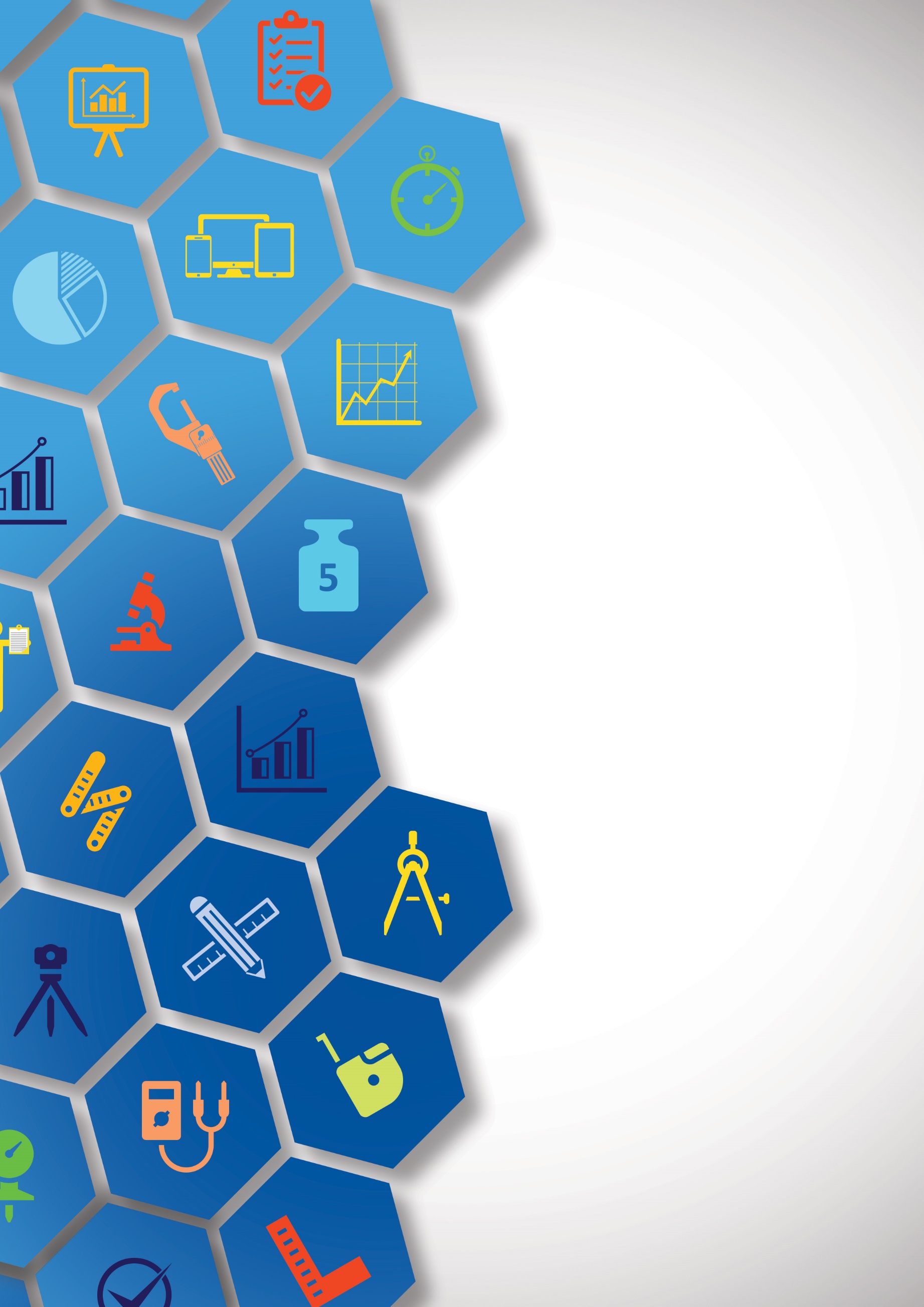 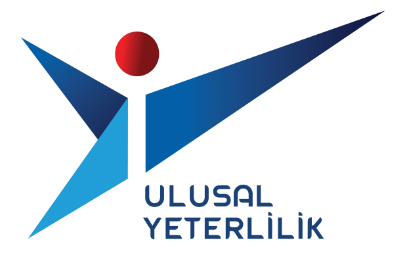 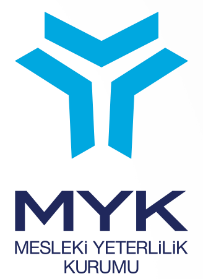 GİRİŞServis Görevlisi (Seviye 2) Ulusal Yeterliliği 19/10/2015 tarihli ve 29507 sayılı Resmi Gazete’de yayımlanan Ulusal Meslek Standartlarının ve Ulusal Yeterliliklerin Hazırlanması Hakkında Yönetmelik ve 27/11/2007 tarihli ve 26713 sayılı Resmi Gazete’de yayımlanan Mesleki Yeterlilik Kurumu Sektör Komitelerinin Kuruluş, Görev, Çalışma Usul ve Esasları Hakkında Yönetmelik hükümlerine göre MYK’nın görevlendirdiği Antalya Ticaret ve Sanayi Odası tarafından hazırlanmış, sektördeki ilgili kurum ve kuruluşların görüşleri alınarak değerlendirilmiş ve MYK Turizm, Konaklama Yiyecek-İçecek Hizmetleri  Sektör Komitesi tarafından incelenip değerlendirildikten  ve  Komitenin uygun görüşü alındıktan sonra, MYK Yönetim Kurulunun 07.11.2012 tarih ve 2012/82 sayılı kararı ile onaylanmıştır. Servis Görevlisi (Seviye 2) Ulusal Yeterliliği MYK’nın görevlendirdiği TURYİD, Turizm Restoran Yatırımcıları ve Gastronomi İşletmeleri Derneği tarafından güncellenmiş ve … tarih ve … sayılı MYK Yönetim Kurulu kararı ile revize edilmiştir.TERİMLER, SİMGELER VE KISALTMALARADİSYON: Hizmet işletmelerinde sunulan hizmetin ve emtianın cins ve miktarını göstermek amacıyla düzenlenen belge, hesap pusulası. APERATİF: Yemeklerden önce alınan iştah açıcı içecekler/atıştırmalık. ARAÇ: Bir işi yapmakta veya sonuçlandırmakta gücünden yararlanılan nesne. AVRUPA DİL PORTFOLYOSU: Avrupa Konseyi tarafından Avrupa Dilleri Ortak Çerçeve Programı (The Common European Framework of Reference for Languages) kapsamında hazırlanan bireylerin dil becerilerinin, sertifikalarının, diplomalarının ve değişik dillerde edinilmiş deneyimlerinin bir kaydıdır. BAR: Sıcak, soğuk, alkollü, alkolsüz içeceklerin, kahve türevlerinin, kokteyllerin, aperatiflerin servis edildiği mekân. BARDAK:  İçecekleri tüketmekte kullanılan, genellikle camdan yapılmış araç-gereç.BARİSTA: İtalyancada kafelerde kahve ve türevleri hazırlayan ve sunan servis görevlisi. BENMARİ: Sıcak su dolu kap içinde ısıtma veya sıcak tutma tekniği. BİLDİRİMİ ZORUNLU ALERJEN MADDELER: Gluten içeren tahıllar: buğday (ör. kılçıksız buğday ve kamut), çavdar, arpa, yulaf veya bunların hibrit türleri ve bunların ürünleriKabuklular (Crustacea) ve bunların ürünleriYumurta ve yumurta ürünleriBalık ve balık ürünleriYerfıstığı ve yerfıstığı ürünleriSoya fasulyesi ve soya fasulyesi ürünleriSüt ve süt ürünleri (laktoz dahil)Sert kabuklu meyveler: Badem (Amygdalus communis L.), fındık (Corylus avellana), ceviz (Juglans regia), kaju fıstığı (Anacardium occidentale), pikan cevizi (Carya illinoiesis (Wangenh.) K. Koch), Brezilya fındığı (Bertholletia excelsa), antep fıstığı (Pistacia vera), macadamia fındığı ve Queensland fındığı (Macadamia ternifolia) ve bunların ürünleriKereviz ve kereviz ürünleriHardal ve hardal ürünleriSusam tohumu ve susam tohumu ürünleriKükürt dioksit ve sülfitler (tüketime hazır veya üreticilerin talimatlarına göre hazırlanan ürünler için, toplam SO2 cinsinden hesaplanan konsantrasyonu 10 mg/kg veya 10 mg/L’den daha fazla olanlar)Acı bakla ve acı bakla ürünleriYumuşakçalar ve ürünleriBİLGİ PANOSU: Çalışanların vardiya değişimleri, görev paylaşımları ve haberleşme amacı ile kullandıkları iç iletişim aracıdır. BT: Bilgi teknolojileri. BULAŞIK MAKİNESİ: Bulaşıkları daha hızlı ve ekonomik olarak yıkamak için kullanılan makine.BUZDOLABI: Gıdaları soğuk tutarak daha uzun süre muhafaza etmeye yarayan soğutma makinesi.COCKTAIL (KOKTEYL): Çeşitli içkilerin veya içeceklerin belirli oranlarda karıştırılarak oluşturulan alkollü veya alkolsüz içecek. ÇAY MAKİNESİ: Çay demlemek için kullanılan elektrikli alet.ÇK: Çevre koruma. DEKANTE: Tortu içeren şarabın dekantasyonunu tutmak için kullanılan kap, karaf.DEZENFEKTAN: Zararlı mikroorganizmaları ve çok dirençli olmayan diğer mikroorganizmaları tahrip eden kimyasal maddeler. DOĞAL KAYNAKLAR: Su, hava, bitki örtüsü, petrol, hayvanlar, madenler.DONANIM: Ekipman. DÜZ MAŞA: Kolay alınabilen garnitürlerin servisini yapmak için kaşığın altta çatalın üstte olduğu ve iç kısımlarının birbirine paralel olduğu tutuş şekli.ESPRESSO: Basınç altında hazırlanan İtalyan usulü kahve. E-ADİSYON: Vergi Usul Kanunu gereğince lokanta, pastane, bar, pavyon, gazino ve kafeterya gibi masada servis yapılan, gerçek usulde vergilendirilen hizmet işletmelerinin kullanmasının zorunlu olduğu ve kâğıt ortamında düzenlenen adisyon belgesinin elektronik ortamda düzenlenmiş hali.E-ARŞİV FATURA: Kâğıt ortamında düzenlenmek, muhafaza ve ibraz edilmek zorunluluğu bulunan faturanın, elektronik ortamda düzenlenmesi ve ikinci nüshasının elektronik ortamda muhafaza ve ibraz edilmesine imkân sağlayan uygulama.E-FATURA: Veri format ve standardı Gelir İdaresi Başkanlığı tarafından belirlenen, bir faturada yer alması gereken bilgilerin içerisinde yer aldığı, satıcı ve alıcı arasındaki iletiminin merkezi bir platform (GİB) üzerinden gerçekleştirildiği elektronik bir belge.FİNCAN: Genellikle çay kahve gibi sıcak içecekleri tüketmek için kullanılan kulplu veya kulpsuz kap.FLAMBE: Misafir masası önünde servis personeli tarafından uygun alkollü içeceklerle alevlendirerek pişirme tekniği.FONDÜ: Isıya dayanıklı kap içerisindeki sosun ispirto ocağı ile ısıtılarak masa üzerinde pişirilerek veya yiyecek içine batırılarak servis edilmesi. FORMLAR: Kayıt tutma, haberleşme, raporlama gibi işlemler için kullanılan sistemTeknik Servis Formu: Teknik arızaları bildirmek için kullanılan formTemizlik Kontrol Formu (Checklist): Yapılan temizlik işlemlerinin kontrolü için kullanılan formZayi Formu: Zayi olan ürünleri bildirmek için kullanılan formSipariş Formu: Eksik malzemeleri ilgili birimlerden talep etmek için kullanılan formBulunmuş Eşya Formu: Bulunan sahipsiz eşyaların buluntu bilgilerinin yer aldığı formKayıp Eşya Formu: Kayıp olduğu bildirilen eşyaların bilgilerinin bulunduğu formEşya Çıkış Formu: Misafir tarafından bırakılan hediyelerin işletmeden çıkışı için düzenlenen formFRENCH PRESS: Pistonlu kahve baskı aparatı. GARNİTÜR: Ana yemeği tamamlamak, çeşnilemek ve süslemek amacıyla yanında servis edilen yiyecekler. GIDA GÜVENLİĞİ YÖNETİM SİSTEMİ, bir organizasyonun gıda güvenliği konusunda kararlılığını gösterir ve gıda güvenliğini tehdit eden tehlikelere karşı gerekli kontrol önlemlerinin organizasyon tarafından alındığını gösteren bir araçtır. GEREÇ (MALZEME): Belirli bir işi yapmak için kullanılması gereken maddeler, materyal. GLUTEN: Buğday içerisinde yer alan ve un öz değerlerini en fazla içeren protein grubu.HİJYEN: Sağlığa zarar verecek ortamlardan korunmak için yapılacak uygulamalar ve alınan temizlik önlemlerinin tümü. ISCO: Uluslararası Standart Meslek Sınıflaması. İKLİMLENDİRME: Havanın sıcaklığının ve neminin belirli sıcaklıkta ve oranda tutulması.İSG: İş Sağlığı ve Güvenliği. İŞLETME: Yiyecek içecek servisi yapılan kâr amaçlı kuruluş.İŞLETMENİN YAPISINA GÖRE SERVİS SIRASINDA KULLANILABİLECEK MALZEMELER:  Masa örtüleri, kapak örtüsü, bez peçete, masa örtüsünün koruyucusu, sofra üstü metal malzemeler, sofra üstü porselen malzemeler, sofra üstü cam malzemeler, sofra üstü diğer servis malzemeleri, ara depolar (koltuk altı) malzeme ofisleri, ana ve yardımcı servantlar (servis istasyonu), servis arabaları, servis tepsileri, şarap kovaları, buz kovaları, sürahiler, vazolar, şamdanlar, garsonun üzerinde bulundurması gereken şahsi malzemeler, masa eteği, servis takımları, sos ve yemek benmarileri, ocaklı servis takımı, ocaklı servis arabası, servis maşaları, yedek servis takımları, tereyağlık.KALİTE: Ürün ve hizmetlerin belirlenen standartlara uygun olarak sunulması.KALİTE EL KİTABI: İşletmelerin kalite politikası, misyon, vizyon, organizasyon yapısı, bölümleri ve fonksiyonlarını özetleyen kitapçık. KALİTE YÖNETİM SİSTEMİ (KYS): Bir kuruluşu müşteri memnuniyeti ve karlılık sağlamak için sistematik ve saydam bir şekilde çalışanların da katılımı ile müşteri odaklı olarak yönetilmesi, performansının sürekli iyileştirilmesi, uygulanması ve sürdürülmesi faaliyetleri toplamı.KARAF: Şarabın dekantasyon işleminde ve rakı servisinde kullanılan değişik boylardaki cam sürahi. KAZA TÜRLERİ: Yangın, yaralanma, kesik, düşme v.b. KİŞİSEL KORUYUCU DONANIM (KKD): Çalışanı, yürütülen işten kaynaklanan, sağlık ve güvenliği etkileyen bir veya birden fazla riske karşı koruyan, çalışan tarafından giyilen, takılan veya tutulan, bu amaca uygun olarak tasarımı yapılmış tüm alet, araç, gereç ve cihazlar. KONSANTRE: İçime hazır olmayan, sulandırarak hazırlanan yoğun içecek. KONUK MEMNUNİYETİ: Konuk şartlarının karşılanıp karşılanmadığı hakkındaki müşteri algılaması ile ilgili bilgilerin izlenerek kayıt altına alınmasıdır.KROKİ: Bir yerin kuşbakışı görünüşünün ölçeksiz olarak düzlem üzerine çizimi.KUVER: Yemek takımlarının yemek yeme usullerine ve menüye (yemek sıralamasına göre) göre masa üzerine yerleştirilmesi.KVKK: Kişisel Verilerin Korunması Kanunu.MENAGE (MENAJ): Konuğun yemek anında, isteğine göre tatlandırmak için yemeğine kattığı maddeler (tuz, karabiber vb.) MENÜ: Yiyecek ve/veya içecek listesi.MESAİ: Bir günlük çalışma süresi. MISE EN PLACE: Servis ile alakalı düzen alınması MİFLON-MOLTON: Masanın en altına serilen çuha aba-keçe gibi kumaşlardan yapılmış koruyucu örtü. OLAĞANÜSTÜ DURUM: Yangın, alkollü müşteri, kavga, gürültü vb. durumlarORYANTASYON: İşe alıştırma-uyum eğitimi. OTOMASYON: Otomatik düzeneklerle kendi kendine çalışan sistem. ÖDEME YÖNTEMLERİ: Nakit ödeme, kredi kartı ile ödeme, cepten temassız ödeme.PANO: Bilgi akışı tahtası. PORSİYON: Sağlıklı bir öğünde her yemek çeşidinden alınması gereken miktar. POS CİHAZI: Kredi kartından işlem yapılabilmesi için kullanılan ödeme noktası cihazı. POT: Çay, kahve gibi sıcak içeceklerin servisinde kullanılan kap.QR MENÜ: Dijital ortama aktarılmış menü.REŞO: Jel veya sıvı yakıtla çalışan, içine ılık su konularak üzerine yiyecek dolu kabın yerleştirilmesi ile yiyeceklerin sıcak kalmasını sağlayan araçREZERVE: Önceden ayırtılmış. RİSK: Tehlikeden kaynaklanacak kayıp, yaralanma ya da başka zararlı sonuçların meydana gelmesi ihtimali.RİSK FAKTÖRÜ: Tehlikeli durumlara yol açacak etken. RUNNER: Kapak örtüsü çeşidi.SANİTASYON: Hijyen ve sağlık koşulların oluşturulması ve devam ettirilmesi. SERVANT (SERVİS İSTASYONU): Servis personelinin servis boyunca ihtiyaç duyacağı araç ve malzemelerin konulduğu raflı-çekmeceli dolaplar.SERVİS ARAÇ-GEREÇ VE DONANIMLARI: Servis tepsileri, cam, porselen, metal, servis takımları, buz kovaları, kül tablaları, içecek otomatları, şamdanlar vb.SERVİS ARKA ALANI (BACKGROUND): Arka planı, ofis. SERVİS DEPOSU: Serviste kullanılan tüm malzemelerin depolandığı arka alan.SERVİS MALZEMELERİ: Çatal, bıçak, kaşık, tabak, fincan, bardak vb.SERVİS SONRASI İŞLEMLER: Hesap alma, konuğu uğurlama, masayı bir sonraki servise hazırlama.SET-UP: Konukların masada kullanacağı malzemelerin tümü.SEYRELTME: Su katılarak yoğunluğun azaltılması işlemi. SİPARİŞ FİŞİ – (Captain Order) Yiyecek ve içecek siparişlerinin alınıp yazıldığı 3 veya 4 nüshadan oluşan matbu evrak.SKIRT: Bir tür masa eteği. SLIP: Pos cihazından yazdırılan ödemenin yapıldığına dair belge. SOFT DRINK: Alkolsüz içecek.SON KULLANMA TARİHİ (SKT): Ürünün en son hangi tarihe kadar bozulmadan kullanılabileceği.STANDART: Bir işletmede bir ürünü veya bir çalışma yöntemini belirlemek için konulmuş kural.SÜMEN: Hesap götürülürken adisyonun içine konduğu servis malzemesi.SÜRAHİ (PITCHER-JUG): Genelde cam veya plastikten yapılan, içine içecek koymaya yarayan kap.TAMPER: Toz maddelerin kalıba sığdırılmasını ve seviyelerinin ayarlanması için kullanılan alet. TAŞIYICI: Hastalık etkeni mikroorganizmayı kendisinde hastalık belirtileri oluşturmayacak şekilde taşıyan kişi. TATBİKAT: Olağanüstü durumların canlandırılması. TEHLİKE: Var olan ya da dışardan gelebilecek zarar veya hasar verme potansiyeli.TEHLİKE ANALİZİ: Tehlike faktörlerinin ve oluşma olasılıklarının bir arada gerçekleşme durumunda neden olacağı etkinin ölçülmesi. TEHLİKELİ DURUMLARA NEDEN OLAN ÇEVRESEL RİSK FAKTÖRLERİ: Kimyasal ve biyolojik atık kalıntıları, çevreye zararlı maddeler (radyoaktif v.b.)TERS MAŞA: Zor kavranabilen bazı yiyecek veya garnitürlerin servisini yapmak için kaşığın altta çatalın üstte olduğu ve uç kısımlarının birbirine bakar şekilde olduğu tutuş şekli.TİRBUŞON: Şarap etiketini çıkarmaya ve şarap mantarını şişeden çıkarmak için kullanılan alet. TRANŞ LİMONU: İnce dilimlenerek servis edilen limon. ULUSAL MESLEK STANDARDI: Bir mesleğin başarı ile icra edilebilmesi için, Mesleki Yeterlilik Kurumu (MYK) tarafından kabul edilen, gerekli bilgi, beceri, tavır ve tutumları gösteren başarı göstergeleri. ULUSAL MESLEKİ YETERLİLİK: Yetkilendirilmiş belgelendirme kuruluşlarınca yapılan değerlendirmelerle tespit edilen ve MYK tarafından onaylanarak ulusal yeterlilik çerçevesine yerleştirilen, bireyin sahip olması gereken bilgi, beceri ve yetkinlik. ÜNİFORMA: İş kıyafeti.VARDİYA: Çalışma zaman aralığı.VEGAN: Hayvansal gıda tüketmeyen kişi.VEJETERYAN: Et ürünleri tüketmeyen kişi.ZAYİ: Kullanılmayacak durumda olan.YETERLİLİK BİRİMİ EKLERİEK [A1]-1: Yeterlilik Biriminin Kazandırılması için Tavsiye Edilen Eğitime İlişkin BilgilerEK [A1]-2: Yeterlilik Biriminin Ölçme ve Değerlendirmesinde Kullanılacak Kontrol Listesia) BİLGİLERYETERLİLİK BİRİMİ EKLERİEK [A2]-1: Yeterlilik Biriminin Kazandırılması için Tavsiye Edilen Eğitime İlişkin BilgilerHijyen ve sanitasyonTemizlik kimyasallarının kullanımıYüzey özellikleriKimyasalların kullanımında dikkat edilmesi gerekenlerTemel İSG mevzuatıİş kanunu mevzuatıRisk ve tehlike durumlarıKKD çeşitleri ve kullanımıServis materyalleriServis araç-gereç ve donanımlarıServis malzemeleriKuver ve menaj içerikleriFormlarTeknik servis formuSipariş formuKontrol formlarıEK [A2]-2: Yeterlilik Biriminin Ölçme ve Değerlendirmesinde Kullanılacak Kontrol Listesia) BİLGİLERb) BECERİ VE YETKİNLİKLER(*) Performans sınavında başarılması zorunlu kritik adımlar. 
YETERLİLİK BİRİMİ EKLERİEK [A3]-1: Yeterlilik Biriminin Kazandırılması için Tavsiye Edilen Eğitime İlişkin BilgilerHijyen ve sanitasyonTemizlik kimyasallarının kullanımıYüzey özellikleriKimyasalların kullanımında dikkat edilmesi gerekenlerTemel İSG mevzuatıİş kanunu mevzuatıRisk ve tehlike durumlarıKKD çeşitleri ve kullanımıAcil durumlarda yapılması gerekenlerİlk yardım ve kurtarmaYangınServis materyalleriServis araç-gereç ve donanımlarıServis malzemeleriKuver ve menaj içerikleriFormlarTeknik servis formuZayi formuTemel bilgisayar becerisiMüşteri memnuniyetiMüşteri odaklılıkEtkili iletişimMüşteri memnuniyetiEK [A3]-2: Yeterlilik Biriminin Ölçme ve Değerlendirmesinde Kullanılacak Kontrol Listesia) BİLGİLERb) BECERİ VE YETKİNLİKLER(*) Performans sınavında başarılması zorunlu kritik adımlar. 
YETERLİLİK BİRİMİ EKLERİEK [A4]-1: Yeterlilik Biriminin Kazandırılması için Tavsiye Edilen Eğitime İlişkin BilgilerHijyen ve sanitasyonTemizlik kimyasallarının kullanımıYüzey özellikleriKimyasalların kullanımında dikkat edilmesi gerekenlerTemel İSG mevzuatıİş kanunu mevzuatıRisk ve tehlike durumlarıKKD çeşitleri ve kullanımıAcil durumlarda yapılması gerekenlerİlk yardım ve kurtarmaYangınServis materyalleriServis araç-gereç ve donanımlarıServis malzemeleriKuver ve menaj içerikleriFormlarKayıp eşya formuBulunmuş eşya formuEşya çıkış formuTemel bilgisayar becerisiMüşteri memnuniyetiMüşteri odaklılıkEtkili iletişimMüşteri memnuniyetiİş akışınıPeriyodik Temizlik ve Bakım Programı TalimatlarıHaşere önleme talimatlarıBakım talimatlarıAraç-gereç ve donanımların bakım ve temizliğiEK [A4]-2: Yeterlilik Biriminin Ölçme ve Değerlendirmesinde Kullanılacak Kontrol Listesia) BİLGİLERb) BECERİ VE YETKİNLİKLER (*) Performans sınavında başarılması zorunlu kritik adımlar. 
YETERLİLİK BİRİMİ EKLERİEK [B1]-1: Yeterlilik Biriminin Kazandırılması için Tavsiye Edilen Eğitime İlişkin BilgilerYukarıdaki öğrenme çıktılarında belirtilen; dinleme, okuma, karşılıklı konuşma, sözlü anlatım ve yazılı anlatım becerilerine ilişkin düzeyler; 17 Ekim 2000 tarihinde, dil yeterliliklerinin belirlenmesi için kullanılması kararlaştırılan Avrupa Dil Portfolyosunda yer alan dil yeterliliği ölçütlerindeki (A1-C2) arasındaki düzeylerdir.EK [B1]-2: Yeterlilik Biriminin Ölçme ve Değerlendirmesinde Kullanılacak Kontrol ListesiYETERLİLİK EKLERİEK 1: Ulusal Yeterlilik Hazırlama Ekibi ve Teknik Çalışma Grubu Üyeleri*Yalnızca meslekle ilgili olan eğitim/deneyim bilgilerine yer verilecektir.EK2: Görüş İstenen Kişi, Kurum ve KuruluşlarÇalışma ve Sosyal Güvenlik Bakanlığı (İş Sağlığı ve Güvenliği Genel Müdürlüğü)MEB Mesleki ve Teknik Eğitim Genel MüdürlüğüMEB Hayat Boyu Öğrenme Genel MüdürlüğüMEB Yenilik ve Eğitim Teknolojileri Genel MüdürlüğüTürkiye İş Kurumu (İş ve Meslek Danışmanlığı Dairesi Başkanlığı)Türkiye İstatistik Kurumu (TÜİK)Yükseköğretim Kurulu Başkanlığı (YÖK)Türkiye Odalar ve Borsalar Birliği (TOBB)Türkiye Esnaf ve Sanatkârları Konfederasyonu (TESK)Devrimci İşçi Sendikaları Konfederasyonu (DİSK)Hak-İş KonfederasyonuTürkiye İşçi Sendikaları Konfederasyonu (TURK-İŞ)Türkiye İşveren Sendikaları Konfederasyonu (TİSK)Ankara Ticaret Odası (ATO)İstanbul Ticaret Odası (İTO)Antalya Ticaret ve Sanayi Odası Eğitim Araştırma ve Kültür Vakfı İktisadi İşletmesi Mesleki Sınav ve Sertifika MerkeziKalitesert Uluslararası Belgelendirme Denetim ve Dış Ticaret Limited ŞirketiÇelik Akademi Belgelendirme Eğitim Limited ŞirketiAcademyworld Mesleki Yeterlilik ve Belgelendirme Merkezi Limited ŞirketiChef Ali Eğitim Gıda Turizm Mesleki Belgelendirme İnşaat Fotoğrafçılık Ticaret Anonim ŞirketiDevrimci Turizm İşçileri Sendikası (DEV.TURİZM-İŞ)Türkiye Otel, Lokanta ve Eğlence Yerleri İşçileri Sendikası (OLEYİS)Turizm, Eğlence ve Hizmet İşçileri Sendikası (TEHİS)Turizm, Eğlence, Konaklama ve Dinlenme Yerleri İşçileri Sendikası (TEK-İŞ)Türkiye Otel, Lokanta, Dinlenme Yerleri İşçileri Sendikası (TOLEYİS)Türk Ağır Sanayii ve Hizmet Sektörü Kamu İşverenleri Sendikası (TÜHİS)Turizm Otel Yöneticileri Derneği (TUROYD)Türkiye Turizm Yatırımcıları Derneği (TTYD)Türkiye Otelciler Birliği (TÜROB)Türkiye Otelciler Federasyonu (TÜROFED)Tüm Restoran ve Turizmciler Derneği (TÜRES)Mutfak Sanatları AkademisiUsla Uluslararası Servis ve Lezzet AkademisiArel Üniversitesi Turizm ve Otel İşletmeciliği Bölümü Meslek Yüksek OkuluAydın Adnan Menderes ÜniversitesiBeykent ÜniversitesiBilgi ÜniversitesiÖzyeğin Üniversitesi Bolu Abant İzzet Baysal Üniversitesi Ege ÜniversitesiEtiler Mesleki ve Teknik Anadolu Lisesiİstanbul Kültür ÜniversitesiMarmara ÜniversitesiTekirdağ Namık Kemal ÜniversitesiOndokuz Mayıs ÜniversitesiEdition HotelAvantgarde CollectionDivan OtelSwissotel The BosphorusPoint HotelMaçakızı HotelFour Seasons Hotels and ResortsÇırağan Palace KempinskiDedeman HotelsHoliday Inn İstanbul CityBodrum La Blanche Resort HotelNovotelRaffles HotelsThe Ritz-CarltonRixos Downtown AntalyaShangri-La BosphorusWyndham Grand LeventWyndham Grand KalamışBTA Food&Services GroupKöşebaşı Ocakbaşı ve KebapBisquitte PiazzaBanyan Restaurant – Soul GroupHealin FoodsMidpointBay DönerUlus 29 – D-ream GroupNeolokalBeymen BrasserieBig ChefsMa’naHappy Moon’sSunset7 Mehmet RestoranMiklaAlcoholocoDeveli RestaurantYengeç Restaurant UrlaGrill PolonezOd UrlaSushicoNalia Karadeniz MutfağıOnbaşılar KebapDel MareLa BoomSortieTavuk DünyasıHuqqaEK3: MYK Sektör Komitesi Üyeleri ve UzmanlarEK 4: MYK Yönetim Kurulu Üyeleri 12UY0093-2 SERVİS GÖREVLİSİ ULUSAL YETERLİLİĞİ 12UY0093-2 SERVİS GÖREVLİSİ ULUSAL YETERLİLİĞİ 12UY0093-2 SERVİS GÖREVLİSİ ULUSAL YETERLİLİĞİ 1YETERLİLİĞİN ADIServis Görevlisi2REFERANS KODU12UY0093-23SEVİYE24ULUSLARARASI SINIFLANDIRMADAKİ YERİISCO 08: 5131 (Garsonlar)5TÜR-6KREDİ DEĞERİ-7A) YAYIN TARİHİ07.11.20127B) REVİZYON NORev. No: 027C) REVİZYON TARİHİ8AMAÇServis Görevlisi (Seviye 2) mesleğinin nitelikli kişiler tarafından yürütülmesi ve çalışmalarda kalitenin artırılması için;Adayların sahip olması gereken nitelikleri, bilgi, beceri ve yetkinlikleri tanımlamak,Adayların, geçerli ve güvenilir bir belge ile mesleki yeterliliğini kanıtlamasına olanak vermek,Eğitim sistemine, sınav ve belgelendirme kuruluşlarına referans ve kaynak oluşturmaktır.9YETERLİLİĞE KAYNAK TEŞKİL EDEN MESLEK STANDART(LAR)I YETERLİLİĞE KAYNAK TEŞKİL EDEN MESLEK STANDART(LAR)I Servis Görevlisi (Seviye 2) Ulusal Meslek Standardı – 10UMS0049–2Servis Görevlisi (Seviye 2) Ulusal Meslek Standardı – 10UMS0049–2Servis Görevlisi (Seviye 2) Ulusal Meslek Standardı – 10UMS0049–210YETERLİLİK SINAVINA GİRİŞ ŞART(LAR)IYETERLİLİK SINAVINA GİRİŞ ŞART(LAR)IBu yeterliliğin sınavına giriş için herhangi bir şart aranmamaktadır.Bu yeterliliğin sınavına giriş için herhangi bir şart aranmamaktadır.Bu yeterliliğin sınavına giriş için herhangi bir şart aranmamaktadır.11YETERLİLİĞİN YAPISIYETERLİLİĞİN YAPISI 11-a) Zorunlu Birimler  11-a) Zorunlu Birimler  11-a) Zorunlu Birimler 12UY0093-2/A1 İSG Faaliyetleri ve Çevre Koruma Mevzuatı12UY0093-2/A2 İş Organizasyonu ve Servis Öncesi İşlemler12UY0093-2/A3 Servis İşlemleri12UY0093-2/A4 Gün/Vardiya Sonu İşlemleri12UY0093-2/A1 İSG Faaliyetleri ve Çevre Koruma Mevzuatı12UY0093-2/A2 İş Organizasyonu ve Servis Öncesi İşlemler12UY0093-2/A3 Servis İşlemleri12UY0093-2/A4 Gün/Vardiya Sonu İşlemleri12UY0093-2/A1 İSG Faaliyetleri ve Çevre Koruma Mevzuatı12UY0093-2/A2 İş Organizasyonu ve Servis Öncesi İşlemler12UY0093-2/A3 Servis İşlemleri12UY0093-2/A4 Gün/Vardiya Sonu İşlemleri 11-b) Seçmeli Birimler  11-b) Seçmeli Birimler  11-b) Seçmeli Birimler 12UY0093-2/B1 Yabancı Dil12UY0093-2/B1 Yabancı Dil12UY0093-2/B1 Yabancı Dil 11-c) Birimlerin Gruplandırılma Alternatifleri  11-c) Birimlerin Gruplandırılma Alternatifleri  11-c) Birimlerin Gruplandırılma Alternatifleri Adayın yeterlilik belgesi alabilmesi için zorunlu yeterlilik birimlerinin tamamından başarılı olması gereklidir.Adayın yeterlilik belgesi alabilmesi için zorunlu yeterlilik birimlerinin tamamından başarılı olması gereklidir.Adayın yeterlilik belgesi alabilmesi için zorunlu yeterlilik birimlerinin tamamından başarılı olması gereklidir.12ÖLÇME VE DEĞERLENDİRMEÖLÇME VE DEĞERLENDİRMEServis Görevlisi (Seviye 2) Mesleki Yeterlilik Belgesini elde etmek isteyen adaylar birimlerde tanımlanan sınavlara tabi tutulur. Adayların yeterlilik belgesini alabilmeleri için birimlerde tanımlanan sınavlardan başarılı olmaları şartı vardır. Yeterlilik birimlerindeki teorik ve performansa dayalı sınavlar her bir birim için ayrı ayrı yapılabileceği gibi birlikte de yapılabilir. Ancak her birimin değerlendirmesi bağımsız yapılmalıdır. Yeterlilik birimlerinin geçerlilik süresi, birimin başarıldığı tarihten itibaren 2 yıldır.  Yeterlilik birimlerinin bir yeterliliği elde edilebilmesi için tüm birimlerin geçerliliğini koruyor olması gerekmektedir.Servis Görevlisi (Seviye 2) Mesleki Yeterlilik Belgesini elde etmek isteyen adaylar birimlerde tanımlanan sınavlara tabi tutulur. Adayların yeterlilik belgesini alabilmeleri için birimlerde tanımlanan sınavlardan başarılı olmaları şartı vardır. Yeterlilik birimlerindeki teorik ve performansa dayalı sınavlar her bir birim için ayrı ayrı yapılabileceği gibi birlikte de yapılabilir. Ancak her birimin değerlendirmesi bağımsız yapılmalıdır. Yeterlilik birimlerinin geçerlilik süresi, birimin başarıldığı tarihten itibaren 2 yıldır.  Yeterlilik birimlerinin bir yeterliliği elde edilebilmesi için tüm birimlerin geçerliliğini koruyor olması gerekmektedir.Servis Görevlisi (Seviye 2) Mesleki Yeterlilik Belgesini elde etmek isteyen adaylar birimlerde tanımlanan sınavlara tabi tutulur. Adayların yeterlilik belgesini alabilmeleri için birimlerde tanımlanan sınavlardan başarılı olmaları şartı vardır. Yeterlilik birimlerindeki teorik ve performansa dayalı sınavlar her bir birim için ayrı ayrı yapılabileceği gibi birlikte de yapılabilir. Ancak her birimin değerlendirmesi bağımsız yapılmalıdır. Yeterlilik birimlerinin geçerlilik süresi, birimin başarıldığı tarihten itibaren 2 yıldır.  Yeterlilik birimlerinin bir yeterliliği elde edilebilmesi için tüm birimlerin geçerliliğini koruyor olması gerekmektedir.13DEĞERLENDİRİCİ ÖLÇÜTLERİDEĞERLENDİRİCİ ÖLÇÜTLERİDeğerlendiricilerin aşağıdaki şartlardan en az birini sağlaması gerekmektedir:a) Turizm veya Yiyecek-İçecek alanında en az lisans düzeyinde eğitimini tamamlamış ve belgelendirme kaydıyla en az 2 yıl sektörde hizmet vermiş olmak, b) Yükseköğretim veya ortaöğretim kurumlarında yiyecek içecek hizmetleri alanında en az 5 yıl teorik ve uygulamalı eğitim vermiş olmak. c) Yiyecek içecek servisi alanında en az 3 yıl eğitmen veya yönetici pozisyonunda çalışmış olmak.Yukarıdaki özelliklere sahip olan ve ölçme ve değerlendirme sürecinde görev alacak değerlendiricilere; ilgili alanda yetkilendirilmiş kuruluşlar tarafından mesleki yeterlilik sistemi, kişinin görev alacağı ulusal yeterlilik(ler), ilgili ulusal meslek standart (lar)ı, ölçme-değerlendirme ve ölçme-değerlendirmede kalite güvencesi konularında eğitim sağlanmalıdır.Değerlendiricilerin aşağıdaki şartlardan en az birini sağlaması gerekmektedir:a) Turizm veya Yiyecek-İçecek alanında en az lisans düzeyinde eğitimini tamamlamış ve belgelendirme kaydıyla en az 2 yıl sektörde hizmet vermiş olmak, b) Yükseköğretim veya ortaöğretim kurumlarında yiyecek içecek hizmetleri alanında en az 5 yıl teorik ve uygulamalı eğitim vermiş olmak. c) Yiyecek içecek servisi alanında en az 3 yıl eğitmen veya yönetici pozisyonunda çalışmış olmak.Yukarıdaki özelliklere sahip olan ve ölçme ve değerlendirme sürecinde görev alacak değerlendiricilere; ilgili alanda yetkilendirilmiş kuruluşlar tarafından mesleki yeterlilik sistemi, kişinin görev alacağı ulusal yeterlilik(ler), ilgili ulusal meslek standart (lar)ı, ölçme-değerlendirme ve ölçme-değerlendirmede kalite güvencesi konularında eğitim sağlanmalıdır.Değerlendiricilerin aşağıdaki şartlardan en az birini sağlaması gerekmektedir:a) Turizm veya Yiyecek-İçecek alanında en az lisans düzeyinde eğitimini tamamlamış ve belgelendirme kaydıyla en az 2 yıl sektörde hizmet vermiş olmak, b) Yükseköğretim veya ortaöğretim kurumlarında yiyecek içecek hizmetleri alanında en az 5 yıl teorik ve uygulamalı eğitim vermiş olmak. c) Yiyecek içecek servisi alanında en az 3 yıl eğitmen veya yönetici pozisyonunda çalışmış olmak.Yukarıdaki özelliklere sahip olan ve ölçme ve değerlendirme sürecinde görev alacak değerlendiricilere; ilgili alanda yetkilendirilmiş kuruluşlar tarafından mesleki yeterlilik sistemi, kişinin görev alacağı ulusal yeterlilik(ler), ilgili ulusal meslek standart (lar)ı, ölçme-değerlendirme ve ölçme-değerlendirmede kalite güvencesi konularında eğitim sağlanmalıdır.14BELGE GEÇERLİLİK SÜRESİBelgenin geçerlilik süresi beş (5) yıldır.15GÖZETİM SIKLIĞI-16BELGE YENİLEMEDE UYGULANACAK ÖLÇME-
DEĞERLENDİRME YÖNTEMİBeş (5) yıllık geçerlilik süresinin sonunda belge sahibinin performansı aşağıda tanımlanan yöntemlerden en az biri kullanılarak değerlendirmeye tabi tutulur;a) 5 yıl belge geçerlilik süresi içerisinde toplamda en az iki yıl veya son altı ay boyunca ilgili alanda çalıştığını gösteren kayıtları (hizmet dökümü (referans mektubu ile desteklenebilir), sözleşme veya fatura sunmak)b) Yeterlilik kapsamında yer alan yeterlilik birimleri için tanımlanan uygulama sınavlarına katılmak. Değerlendirme sonucu olumlu olan adayların belge geçerlilik süreleri 5 yıl daha uzatılır.17MESLEKTE YATAY ve DİKEY İLERLEME YOLLARI-18YETERLİLİĞİ GELİŞTİREN KURULUŞ(LAR)Geliştiren: Antalya Ticaret ve Sanayi OdasıGüncelleyen: TURYİD, Turizm Restoran Yatırımcıları ve Gastronomi İşletmeleri Derneği 19YETERLİLİĞİ DOĞRULAYAN SEKTÖR KOMİTESİMYK Turizm, Konaklama, Yiyecek-İçecek Hizmetleri Sektör Komitesi20MYK YÖNETİM KURULU ONAY TARİHİ ve SAYISIİlk Onay: 07/11/2012 –2012/8201 No’lu Revizyon: 23/07/2014 –2014/5302 No’lu Revizyon:12UY0093-2/A1 İSG FAALİYETLERİ VE ÇEVRE KORUMA MEVZUATI YETERLİLİK BİRİMİ12UY0093-2/A1 İSG FAALİYETLERİ VE ÇEVRE KORUMA MEVZUATI YETERLİLİK BİRİMİ12UY0093-2/A1 İSG FAALİYETLERİ VE ÇEVRE KORUMA MEVZUATI YETERLİLİK BİRİMİ1YETERLİLİK BİRİMİ ADIİSG Faaliyetleri ve Çevre Koruma Mevzuatı2REFERANS KODU12UY0093-2/A13SEVİYE24KREDİ DEĞERİ-5A) YAYIN TARİHİ07.11.20125B) REVİZYON NORev. No: 025C) REVİZYON TARİHİ6 YETERLİLİK BİRİMİNE KAYNAK TEŞKİL EDEN MESLEK STANDARDI YETERLİLİK BİRİMİNE KAYNAK TEŞKİL EDEN MESLEK STANDARDIServis Görevlisi (Seviye 2) Ulusal Meslek Standardı – 10UMS0049–2Servis Görevlisi (Seviye 2) Ulusal Meslek Standardı – 10UMS0049–2Servis Görevlisi (Seviye 2) Ulusal Meslek Standardı – 10UMS0049–27 ÖĞRENME KAZANIMLARI ÖĞRENME KAZANIMLARIÖğrenme Kazanımı 1: İş süreçlerinde İSG ve çevre koruma risklerini ve önlemlerini açıklar.Alt Öğrenme Kazanımları:1.1: Çalışma süreçlerindeki olası tehlike ve riskler ile İSG önlemlerini açıklar.1.2: Acil durumlarda uygun davranış ve önlemleri ayırt eder.1.3: Çalışma ortamında atıkların bertarafına yönelik yöntem ve prosedürleri açıklar.Öğrenme Kazanımı 2: Sağlık ve hijyeni sağlamaya yönelik kural ve prosedürleri açıklar.Alt Öğrenme Kazanımları:2.1: Kişisel hijyen ve sağlığını korumaya yönelik önlem ve uygulamaları açıklar.2.2: Çalışma ortamının hijyen ve sanitasyon kurallarını sağlamaya yönelik önlem ve uygulamaları açıklar.Öğrenme Kazanımı 1: İş süreçlerinde İSG ve çevre koruma risklerini ve önlemlerini açıklar.Alt Öğrenme Kazanımları:1.1: Çalışma süreçlerindeki olası tehlike ve riskler ile İSG önlemlerini açıklar.1.2: Acil durumlarda uygun davranış ve önlemleri ayırt eder.1.3: Çalışma ortamında atıkların bertarafına yönelik yöntem ve prosedürleri açıklar.Öğrenme Kazanımı 2: Sağlık ve hijyeni sağlamaya yönelik kural ve prosedürleri açıklar.Alt Öğrenme Kazanımları:2.1: Kişisel hijyen ve sağlığını korumaya yönelik önlem ve uygulamaları açıklar.2.2: Çalışma ortamının hijyen ve sanitasyon kurallarını sağlamaya yönelik önlem ve uygulamaları açıklar.Öğrenme Kazanımı 1: İş süreçlerinde İSG ve çevre koruma risklerini ve önlemlerini açıklar.Alt Öğrenme Kazanımları:1.1: Çalışma süreçlerindeki olası tehlike ve riskler ile İSG önlemlerini açıklar.1.2: Acil durumlarda uygun davranış ve önlemleri ayırt eder.1.3: Çalışma ortamında atıkların bertarafına yönelik yöntem ve prosedürleri açıklar.Öğrenme Kazanımı 2: Sağlık ve hijyeni sağlamaya yönelik kural ve prosedürleri açıklar.Alt Öğrenme Kazanımları:2.1: Kişisel hijyen ve sağlığını korumaya yönelik önlem ve uygulamaları açıklar.2.2: Çalışma ortamının hijyen ve sanitasyon kurallarını sağlamaya yönelik önlem ve uygulamaları açıklar.8 ÖLÇME VE DEĞERLENDİRME ÖLÇME VE DEĞERLENDİRME 8 a) Teorik Sınav 8 a) Teorik Sınav 8 a) Teorik Sınav(T1) Çoktan Seçmeli Sınav: A1 birimine yönelik teorik sınav Ek A1-2’de yer alan “Bilgiler” kontrol listesine göre gerçekleştirilir. Teorik sınavda adaylara her bir bilgi ifadesine bir sorunun karşılık geldiği 12 soruluk 4 seçenekli çoktan seçmeli ve her biri eşit puan değerinde yazılı sınav (T1) uygulanmalıdır. Çoktan seçmeli sorularla düzenlenmiş sınavda yanlış cevaplandırılan sorulardan herhangi bir puan indirimi yapılmaz. Sınavda adaylara her soru için ortalama 1,5-2 dakika zaman verilir. Yazılı sınavda soruların en az %70’ine doğru yanıt veren aday başarılı sayılır. Sınav soruları, bu birimde teorik sınav ile ölçülmesi öngörülen tüm bilgi ifadelerini (Ek A1-2) ölçmelidir.(T1) Çoktan Seçmeli Sınav: A1 birimine yönelik teorik sınav Ek A1-2’de yer alan “Bilgiler” kontrol listesine göre gerçekleştirilir. Teorik sınavda adaylara her bir bilgi ifadesine bir sorunun karşılık geldiği 12 soruluk 4 seçenekli çoktan seçmeli ve her biri eşit puan değerinde yazılı sınav (T1) uygulanmalıdır. Çoktan seçmeli sorularla düzenlenmiş sınavda yanlış cevaplandırılan sorulardan herhangi bir puan indirimi yapılmaz. Sınavda adaylara her soru için ortalama 1,5-2 dakika zaman verilir. Yazılı sınavda soruların en az %70’ine doğru yanıt veren aday başarılı sayılır. Sınav soruları, bu birimde teorik sınav ile ölçülmesi öngörülen tüm bilgi ifadelerini (Ek A1-2) ölçmelidir.(T1) Çoktan Seçmeli Sınav: A1 birimine yönelik teorik sınav Ek A1-2’de yer alan “Bilgiler” kontrol listesine göre gerçekleştirilir. Teorik sınavda adaylara her bir bilgi ifadesine bir sorunun karşılık geldiği 12 soruluk 4 seçenekli çoktan seçmeli ve her biri eşit puan değerinde yazılı sınav (T1) uygulanmalıdır. Çoktan seçmeli sorularla düzenlenmiş sınavda yanlış cevaplandırılan sorulardan herhangi bir puan indirimi yapılmaz. Sınavda adaylara her soru için ortalama 1,5-2 dakika zaman verilir. Yazılı sınavda soruların en az %70’ine doğru yanıt veren aday başarılı sayılır. Sınav soruları, bu birimde teorik sınav ile ölçülmesi öngörülen tüm bilgi ifadelerini (Ek A1-2) ölçmelidir. 8 b) Performansa Dayalı Sınav 8 b) Performansa Dayalı Sınav 8 b) Performansa Dayalı SınavBu birimde performansa dayalı sınav yapılmayacaktır.Bu birimde performansa dayalı sınav yapılmayacaktır.Bu birimde performansa dayalı sınav yapılmayacaktır. 8 c) Ölçme ve Değerlendirmeye İlişkin Diğer Koşullar 8 c) Ölçme ve Değerlendirmeye İlişkin Diğer Koşullar 8 c) Ölçme ve Değerlendirmeye İlişkin Diğer KoşullarAdayın söz konusu birimden başarılı sayılması için T1 sınavından başarılı olması gerekir. Yeterlilik biriminin geçerlilik süresi birimin başarıldığı tarihten itibaren 2 (iki) yıldır. Adayın söz konusu birimden başarılı sayılması için T1 sınavından başarılı olması gerekir. Yeterlilik biriminin geçerlilik süresi birimin başarıldığı tarihten itibaren 2 (iki) yıldır. Adayın söz konusu birimden başarılı sayılması için T1 sınavından başarılı olması gerekir. Yeterlilik biriminin geçerlilik süresi birimin başarıldığı tarihten itibaren 2 (iki) yıldır. 9YETERLİLİK BİRİMİNİ GELİŞTİREN
KURUM/KURULUŞ(LAR)Geliştiren: Antalya Ticaret ve Sanayi OdasıGüncelleyen: TURYİD, Turizm Restoran Yatırımcıları ve Gastronomi İşletmeleri Derneği10YETERLİLİK BİRİMİNİ DOĞRULAYAN
SEKTÖR KOMİTESİ MYK Turizm, Konaklama, Yiyecek-İçecek Hizmetleri Sektör Komitesi11MYK YÖNETİM KURULU ONAY TARİHİ ve SAYISIİlk Onay: 07/11/2012 -2012/8201 No’lu Revizyon: 23/07/2014 – 2014/5302 No’lu Revizyon: 1.İş Sağlığı ve Güvenliği ile İlgili Önlemler1.1İş sağlığı ve güvenliğinde işverenlerin ve çalışanların hukuki yükümlülükleriİş sağlığı ve güvenliğinde işverenlerin ve çalışanların hukuki yükümlülükleri1.2İş sağlığı ve güvenliği kurallarının iş süreçlerine uygulanmasıİş sağlığı ve güvenliği kurallarının iş süreçlerine uygulanması1.3Araç, gereç ve ekipmanların güvenli kullanımı ile ilgili talimat ve prosedürler ve bunları iş süreçlerine uygulamaAraç, gereç ve ekipmanların güvenli kullanımı ile ilgili talimat ve prosedürler ve bunları iş süreçlerine uygulama1.4Kişisel koruyucu donanım türleri, kullanım ve bakım özellikleriKişisel koruyucu donanım türleri, kullanım ve bakım özellikleri1.5Kişisel koruyucu donanımları doğru bir şekilde seçme, kullanma ve muhafaza etmeKişisel koruyucu donanımları doğru bir şekilde seçme, kullanma ve muhafaza etme1.6Sağlık ve güvenlik işaretlerini tanıma ve takip etmeSağlık ve güvenlik işaretlerini tanıma ve takip etme1.7Çalışma ortamındaki risk ve tehlikeler ile bunları belirleme yöntem ve teknikleriÇalışma ortamındaki risk ve tehlikeler ile bunları belirleme yöntem ve teknikleri1.8Risk ve tehlikeli durumlara karşı alınması gerekli önlemleriRisk ve tehlikeli durumlara karşı alınması gerekli önlemleri1.9Acil durum türleri ve acil durum talimatlarına uygun davranmaAcil durum türleri ve acil durum talimatlarına uygun davranma1.10Çalışma alanının iş sağlığı ve güvenliği açısından karşılaması gereken özellikleri ve karşılama durumunun kontrolüÇalışma alanının iş sağlığı ve güvenliği açısından karşılaması gereken özellikleri ve karşılama durumunun kontrolü1.11Çalışma alanında olası tehlikeler, tehlikelere karşı uygulanacak önlemler ve uygulanmasıÇalışma alanında olası tehlikeler, tehlikelere karşı uygulanacak önlemler ve uygulanması2.Çevre Koruma ÖnlemleriÇevre Koruma Önlemleri2.1Atıklar ve geri kazanılabilir materyalleri tanımaAtıklar ve geri kazanılabilir materyalleri tanıma2.2Atıklar ve geri kazanılabilir materyallere yönelik işlemler ve bunların uygulanmasıAtıklar ve geri kazanılabilir materyallere yönelik işlemler ve bunların uygulanmasıNoNoBilgi İfadesiBilgi İfadesiUMS İlgiliBölümYeterlilik Birimi Alt Öğrenme Kazanımı Değerlendirme AracıBG.1BG.1Çalışmalar esnasında, iş sağlığı ve güvenliği için gerekli olan kişisel koruyucu donanımları açıklar.Çalışmalar esnasında, iş sağlığı ve güvenliği için gerekli olan kişisel koruyucu donanımları açıklar.A.2.21.1T1BG.2BG.2İş sağlığı ve güvenliği ile ilgili talimatları açıklar.İş sağlığı ve güvenliği ile ilgili talimatları açıklar.A.1.1A.1.31.1T1BG.3BG.3Risk ve tehlikeli durumlara karşı alınması gerekli olan önlemleri açıklar.Risk ve tehlikeli durumlara karşı alınması gerekli olan önlemleri açıklar.A.1.41.1T1 BG.4 BG.4İkaz ve uyarı işaretleri ile levhalarını açıklar.İkaz ve uyarı işaretleri ile levhalarını açıklar.A.1.1A.1.31.1T1BG.5BG.5Acil durumlara karşı alınması gerekli önlemleri açıklar.Acil durumlara karşı alınması gerekli önlemleri açıklar.A.1.4A.2.41.2T1BG.6BG.6Çalışma alanındaki güvenlik donanımlarını açıklar.Çalışma alanındaki güvenlik donanımlarını açıklar.A.1.3A.1.31.2T1BG.7BG.7Acil durumlar için yapılan tatbikat ve uygulamalarda yapılması gerekenleri bilir.Acil durumlar için yapılan tatbikat ve uygulamalarda yapılması gerekenleri bilir.A.1.51.2T1BG.8BG.8Çalışma ortamında ortaya çıkan atıkları ve bu atıkların ayrıştırılmasını açıklar.Çalışma ortamında ortaya çıkan atıkları ve bu atıkların ayrıştırılmasını açıklar.B.2.31.3T1BG.9BG.9Kişisel bakım ve sağlık önlemlerini ve hijyen kurallarını açıklar.Kişisel bakım ve sağlık önlemlerini ve hijyen kurallarını açıklar.C.1.12.1T1BG.10BG.10Hijyen kuralları gereği alması gereken önlemleri açıklar.Hijyen kuralları gereği alması gereken önlemleri açıklar.C.1.12.1T1BG.11BG.11Çalışma ortamının hijyen ve sanitasyon kurallarını sağlamaya yönelik önlemleri açıklar.Çalışma ortamının hijyen ve sanitasyon kurallarını sağlamaya yönelik önlemleri açıklar.C.1.12.2T1BG.12BG.12Çalışma ortamında bulunan ürünlerin Son Kullanma Tarihlerini kontrol ederek servise hazırlar. Çalışma ortamında bulunan ürünlerin Son Kullanma Tarihlerini kontrol ederek servise hazırlar. 10UMS0049-4 C.1.42.2T112UY0093-2/A2 İŞ ORGANİZASYONU VE SERVİS ÖNCESİ İŞLEMLER YETERLİLİK BİRİMİ12UY0093-2/A2 İŞ ORGANİZASYONU VE SERVİS ÖNCESİ İŞLEMLER YETERLİLİK BİRİMİ12UY0093-2/A2 İŞ ORGANİZASYONU VE SERVİS ÖNCESİ İŞLEMLER YETERLİLİK BİRİMİ12UY0093-2/A2 İŞ ORGANİZASYONU VE SERVİS ÖNCESİ İŞLEMLER YETERLİLİK BİRİMİ12UY0093-2/A2 İŞ ORGANİZASYONU VE SERVİS ÖNCESİ İŞLEMLER YETERLİLİK BİRİMİ12UY0093-2/A2 İŞ ORGANİZASYONU VE SERVİS ÖNCESİ İŞLEMLER YETERLİLİK BİRİMİ12UY0093-2/A2 İŞ ORGANİZASYONU VE SERVİS ÖNCESİ İŞLEMLER YETERLİLİK BİRİMİ12UY0093-2/A2 İŞ ORGANİZASYONU VE SERVİS ÖNCESİ İŞLEMLER YETERLİLİK BİRİMİ12UY0093-2/A2 İŞ ORGANİZASYONU VE SERVİS ÖNCESİ İŞLEMLER YETERLİLİK BİRİMİ11YETERLİLİK BİRİMİ ADIYETERLİLİK BİRİMİ ADIİş Organizasyonu ve Servis Öncesi İşlemlerİş Organizasyonu ve Servis Öncesi İşlemlerİş Organizasyonu ve Servis Öncesi İşlemlerİş Organizasyonu ve Servis Öncesi İşlemlerİş Organizasyonu ve Servis Öncesi İşlemler22REFERANS KODUREFERANS KODU12UY0093-2/A212UY0093-2/A212UY0093-2/A212UY0093-2/A212UY0093-2/A233SEVİYESEVİYE2222244KREDİ DEĞERİKREDİ DEĞERİ-----55A) YAYIN TARİHİA) YAYIN TARİHİ07.11.201207.11.201207.11.201207.11.201207.11.201255B) REVİZYON NOB) REVİZYON NORev. No: 02Rev. No: 02Rev. No: 02Rev. No: 02Rev. No: 0255C) REVİZYON TARİHİC) REVİZYON TARİHİ66 YETERLİLİK BİRİMİNE KAYNAK TEŞKİL EDEN MESLEK STANDARDI YETERLİLİK BİRİMİNE KAYNAK TEŞKİL EDEN MESLEK STANDARDI YETERLİLİK BİRİMİNE KAYNAK TEŞKİL EDEN MESLEK STANDARDI YETERLİLİK BİRİMİNE KAYNAK TEŞKİL EDEN MESLEK STANDARDI YETERLİLİK BİRİMİNE KAYNAK TEŞKİL EDEN MESLEK STANDARDI YETERLİLİK BİRİMİNE KAYNAK TEŞKİL EDEN MESLEK STANDARDI YETERLİLİK BİRİMİNE KAYNAK TEŞKİL EDEN MESLEK STANDARDIServis Görevlisi (Seviye 2) Ulusal Meslek Standardı – 10UMS0049–2Servis Görevlisi (Seviye 2) Ulusal Meslek Standardı – 10UMS0049–2Servis Görevlisi (Seviye 2) Ulusal Meslek Standardı – 10UMS0049–2Servis Görevlisi (Seviye 2) Ulusal Meslek Standardı – 10UMS0049–2Servis Görevlisi (Seviye 2) Ulusal Meslek Standardı – 10UMS0049–2Servis Görevlisi (Seviye 2) Ulusal Meslek Standardı – 10UMS0049–2Servis Görevlisi (Seviye 2) Ulusal Meslek Standardı – 10UMS0049–2Servis Görevlisi (Seviye 2) Ulusal Meslek Standardı – 10UMS0049–2Servis Görevlisi (Seviye 2) Ulusal Meslek Standardı – 10UMS0049–277 ÖĞRENME KAZANIMLARI ÖĞRENME KAZANIMLARI ÖĞRENME KAZANIMLARI ÖĞRENME KAZANIMLARI ÖĞRENME KAZANIMLARI ÖĞRENME KAZANIMLARI ÖĞRENME KAZANIMLARIÖğrenme Kazanımı 1: Vardiyalar arası iş akışını açıklar.Alt Öğrenme Kazanımları:3.1: Bir önceki vardiyadan kalan işler hakkında bilgi alma ve bir sonraki vardiyaya sorumluluk alanlarındaki görevleri devretmek için kullanacağı sistem ve otomasyonları açıklar.3.2: Sorumlu olduğu çalışma süreçlerinde organizasyon kurallarını, kayıt tutma kurallarını ve işletme standartlarını açıklar.Öğrenme Kazanımı 2: Servis ön ve arka alanlarının temizliğini yapar. Alt Öğrenme Kazanımları:1.1: Yüzey özelliklerine göre uygun materyalleri seçerek servis ön ve arka alanlarının temizliğini yapar.1.2: Uygun kimyasalları işletme standartlarına göre uygun miktar ve yöntemler kullanarak servis istasyonlarının temizliğini yapar.Öğrenme Kazanımı 3: Araç-gereç ve donanımların temizliğini yapar.Alt Öğrenme Kazanımları:2.1: Araç-gereç ve donanımların temizliği için gerekli malzemeyi açıklayarak ilgili birimden işletme standartlarına göre belirlenmiş yöntem ile teminini talep eder.2.2: Araç-gereç ve donanımları özelliklerine göre uygun kimyasalları seçerek temizler.2.3: Temizlik esnasında tespit edilen arızaları ilgili birime işletmenin belirlediği standartlara göre bildirir.Öğrenme Kazanımı 4: Servis malzemelerini servise hazırlar.Alt Öğrenme Kazanımları:3.1: İlgili birim (amiri) tarafından belirlenen ve temin edilen malzemeleri temizler.3.2: Serviste kullanılacak tüm malzemeleri servise hazır bir şekilde servis istasyonlarına yerleştirir.Öğrenme Kazanımı 5: Büfe hazırlığını yapar.Alt Öğrenme Kazanımları:4.1: Büfenin oluşturulacağı alanı servise hazırlar.4.2: Büfeleri servise hazır hale getirir.Öğrenme Kazanımı 6: Temiz kumaş malzemelerin hazırlığını yapar. Alt Öğrenme Kazanımları:5.1: İlgili birimden aldığı temiz masa örtülerini ve peçeteleri servis alanına getirir.5.2: Servis alanına getirdiği kumaş malzemeleri ilgili istasyonlara yerleştirir.Öğrenme Kazanımı 7: Ziyafetlerde masa ve sandalyelerin giydirilmesine yardım eder.Alt Öğrenme Kazanımları:6.1: İlgili birim tarafından hazırlanan plan doğrultusunda masaları, sandalyeleri yardım alarak yerleştirir.6.2: Kullanılacak masa, sandalye ve kumaş malzemeleri belirlenen plan doğrultusunda servise hazırlar.Öğrenme Kazanımı 8: Masa düzeninin hazırlanmasına yardım eder.Alt Öğrenme Kazanımları:7.1: İşletmenin standartlarına göre servis tabağını ve konuk peçetesini masaya yerleştirir.7.2: Yemek listesine ve işletme standartlarına göre çatal, bıçak, kaşık takımlarının ve kullanılan tüm malzemelerin masaya yerleştirilmesine yardım eder.Öğrenme Kazanımı 9: Servis istasyonlarını servise hazırlar.Alt Öğrenme Kazanımları:8.1: Servis istasyonlarını işletme standartlarına göre servise hazırlar.8.2: Serviste kullanılacak araç gereçleri ve malzemeleri servis istasyonlarına yerleştirir.Öğrenme Kazanımı 1: Vardiyalar arası iş akışını açıklar.Alt Öğrenme Kazanımları:3.1: Bir önceki vardiyadan kalan işler hakkında bilgi alma ve bir sonraki vardiyaya sorumluluk alanlarındaki görevleri devretmek için kullanacağı sistem ve otomasyonları açıklar.3.2: Sorumlu olduğu çalışma süreçlerinde organizasyon kurallarını, kayıt tutma kurallarını ve işletme standartlarını açıklar.Öğrenme Kazanımı 2: Servis ön ve arka alanlarının temizliğini yapar. Alt Öğrenme Kazanımları:1.1: Yüzey özelliklerine göre uygun materyalleri seçerek servis ön ve arka alanlarının temizliğini yapar.1.2: Uygun kimyasalları işletme standartlarına göre uygun miktar ve yöntemler kullanarak servis istasyonlarının temizliğini yapar.Öğrenme Kazanımı 3: Araç-gereç ve donanımların temizliğini yapar.Alt Öğrenme Kazanımları:2.1: Araç-gereç ve donanımların temizliği için gerekli malzemeyi açıklayarak ilgili birimden işletme standartlarına göre belirlenmiş yöntem ile teminini talep eder.2.2: Araç-gereç ve donanımları özelliklerine göre uygun kimyasalları seçerek temizler.2.3: Temizlik esnasında tespit edilen arızaları ilgili birime işletmenin belirlediği standartlara göre bildirir.Öğrenme Kazanımı 4: Servis malzemelerini servise hazırlar.Alt Öğrenme Kazanımları:3.1: İlgili birim (amiri) tarafından belirlenen ve temin edilen malzemeleri temizler.3.2: Serviste kullanılacak tüm malzemeleri servise hazır bir şekilde servis istasyonlarına yerleştirir.Öğrenme Kazanımı 5: Büfe hazırlığını yapar.Alt Öğrenme Kazanımları:4.1: Büfenin oluşturulacağı alanı servise hazırlar.4.2: Büfeleri servise hazır hale getirir.Öğrenme Kazanımı 6: Temiz kumaş malzemelerin hazırlığını yapar. Alt Öğrenme Kazanımları:5.1: İlgili birimden aldığı temiz masa örtülerini ve peçeteleri servis alanına getirir.5.2: Servis alanına getirdiği kumaş malzemeleri ilgili istasyonlara yerleştirir.Öğrenme Kazanımı 7: Ziyafetlerde masa ve sandalyelerin giydirilmesine yardım eder.Alt Öğrenme Kazanımları:6.1: İlgili birim tarafından hazırlanan plan doğrultusunda masaları, sandalyeleri yardım alarak yerleştirir.6.2: Kullanılacak masa, sandalye ve kumaş malzemeleri belirlenen plan doğrultusunda servise hazırlar.Öğrenme Kazanımı 8: Masa düzeninin hazırlanmasına yardım eder.Alt Öğrenme Kazanımları:7.1: İşletmenin standartlarına göre servis tabağını ve konuk peçetesini masaya yerleştirir.7.2: Yemek listesine ve işletme standartlarına göre çatal, bıçak, kaşık takımlarının ve kullanılan tüm malzemelerin masaya yerleştirilmesine yardım eder.Öğrenme Kazanımı 9: Servis istasyonlarını servise hazırlar.Alt Öğrenme Kazanımları:8.1: Servis istasyonlarını işletme standartlarına göre servise hazırlar.8.2: Serviste kullanılacak araç gereçleri ve malzemeleri servis istasyonlarına yerleştirir.Öğrenme Kazanımı 1: Vardiyalar arası iş akışını açıklar.Alt Öğrenme Kazanımları:3.1: Bir önceki vardiyadan kalan işler hakkında bilgi alma ve bir sonraki vardiyaya sorumluluk alanlarındaki görevleri devretmek için kullanacağı sistem ve otomasyonları açıklar.3.2: Sorumlu olduğu çalışma süreçlerinde organizasyon kurallarını, kayıt tutma kurallarını ve işletme standartlarını açıklar.Öğrenme Kazanımı 2: Servis ön ve arka alanlarının temizliğini yapar. Alt Öğrenme Kazanımları:1.1: Yüzey özelliklerine göre uygun materyalleri seçerek servis ön ve arka alanlarının temizliğini yapar.1.2: Uygun kimyasalları işletme standartlarına göre uygun miktar ve yöntemler kullanarak servis istasyonlarının temizliğini yapar.Öğrenme Kazanımı 3: Araç-gereç ve donanımların temizliğini yapar.Alt Öğrenme Kazanımları:2.1: Araç-gereç ve donanımların temizliği için gerekli malzemeyi açıklayarak ilgili birimden işletme standartlarına göre belirlenmiş yöntem ile teminini talep eder.2.2: Araç-gereç ve donanımları özelliklerine göre uygun kimyasalları seçerek temizler.2.3: Temizlik esnasında tespit edilen arızaları ilgili birime işletmenin belirlediği standartlara göre bildirir.Öğrenme Kazanımı 4: Servis malzemelerini servise hazırlar.Alt Öğrenme Kazanımları:3.1: İlgili birim (amiri) tarafından belirlenen ve temin edilen malzemeleri temizler.3.2: Serviste kullanılacak tüm malzemeleri servise hazır bir şekilde servis istasyonlarına yerleştirir.Öğrenme Kazanımı 5: Büfe hazırlığını yapar.Alt Öğrenme Kazanımları:4.1: Büfenin oluşturulacağı alanı servise hazırlar.4.2: Büfeleri servise hazır hale getirir.Öğrenme Kazanımı 6: Temiz kumaş malzemelerin hazırlığını yapar. Alt Öğrenme Kazanımları:5.1: İlgili birimden aldığı temiz masa örtülerini ve peçeteleri servis alanına getirir.5.2: Servis alanına getirdiği kumaş malzemeleri ilgili istasyonlara yerleştirir.Öğrenme Kazanımı 7: Ziyafetlerde masa ve sandalyelerin giydirilmesine yardım eder.Alt Öğrenme Kazanımları:6.1: İlgili birim tarafından hazırlanan plan doğrultusunda masaları, sandalyeleri yardım alarak yerleştirir.6.2: Kullanılacak masa, sandalye ve kumaş malzemeleri belirlenen plan doğrultusunda servise hazırlar.Öğrenme Kazanımı 8: Masa düzeninin hazırlanmasına yardım eder.Alt Öğrenme Kazanımları:7.1: İşletmenin standartlarına göre servis tabağını ve konuk peçetesini masaya yerleştirir.7.2: Yemek listesine ve işletme standartlarına göre çatal, bıçak, kaşık takımlarının ve kullanılan tüm malzemelerin masaya yerleştirilmesine yardım eder.Öğrenme Kazanımı 9: Servis istasyonlarını servise hazırlar.Alt Öğrenme Kazanımları:8.1: Servis istasyonlarını işletme standartlarına göre servise hazırlar.8.2: Serviste kullanılacak araç gereçleri ve malzemeleri servis istasyonlarına yerleştirir.Öğrenme Kazanımı 1: Vardiyalar arası iş akışını açıklar.Alt Öğrenme Kazanımları:3.1: Bir önceki vardiyadan kalan işler hakkında bilgi alma ve bir sonraki vardiyaya sorumluluk alanlarındaki görevleri devretmek için kullanacağı sistem ve otomasyonları açıklar.3.2: Sorumlu olduğu çalışma süreçlerinde organizasyon kurallarını, kayıt tutma kurallarını ve işletme standartlarını açıklar.Öğrenme Kazanımı 2: Servis ön ve arka alanlarının temizliğini yapar. Alt Öğrenme Kazanımları:1.1: Yüzey özelliklerine göre uygun materyalleri seçerek servis ön ve arka alanlarının temizliğini yapar.1.2: Uygun kimyasalları işletme standartlarına göre uygun miktar ve yöntemler kullanarak servis istasyonlarının temizliğini yapar.Öğrenme Kazanımı 3: Araç-gereç ve donanımların temizliğini yapar.Alt Öğrenme Kazanımları:2.1: Araç-gereç ve donanımların temizliği için gerekli malzemeyi açıklayarak ilgili birimden işletme standartlarına göre belirlenmiş yöntem ile teminini talep eder.2.2: Araç-gereç ve donanımları özelliklerine göre uygun kimyasalları seçerek temizler.2.3: Temizlik esnasında tespit edilen arızaları ilgili birime işletmenin belirlediği standartlara göre bildirir.Öğrenme Kazanımı 4: Servis malzemelerini servise hazırlar.Alt Öğrenme Kazanımları:3.1: İlgili birim (amiri) tarafından belirlenen ve temin edilen malzemeleri temizler.3.2: Serviste kullanılacak tüm malzemeleri servise hazır bir şekilde servis istasyonlarına yerleştirir.Öğrenme Kazanımı 5: Büfe hazırlığını yapar.Alt Öğrenme Kazanımları:4.1: Büfenin oluşturulacağı alanı servise hazırlar.4.2: Büfeleri servise hazır hale getirir.Öğrenme Kazanımı 6: Temiz kumaş malzemelerin hazırlığını yapar. Alt Öğrenme Kazanımları:5.1: İlgili birimden aldığı temiz masa örtülerini ve peçeteleri servis alanına getirir.5.2: Servis alanına getirdiği kumaş malzemeleri ilgili istasyonlara yerleştirir.Öğrenme Kazanımı 7: Ziyafetlerde masa ve sandalyelerin giydirilmesine yardım eder.Alt Öğrenme Kazanımları:6.1: İlgili birim tarafından hazırlanan plan doğrultusunda masaları, sandalyeleri yardım alarak yerleştirir.6.2: Kullanılacak masa, sandalye ve kumaş malzemeleri belirlenen plan doğrultusunda servise hazırlar.Öğrenme Kazanımı 8: Masa düzeninin hazırlanmasına yardım eder.Alt Öğrenme Kazanımları:7.1: İşletmenin standartlarına göre servis tabağını ve konuk peçetesini masaya yerleştirir.7.2: Yemek listesine ve işletme standartlarına göre çatal, bıçak, kaşık takımlarının ve kullanılan tüm malzemelerin masaya yerleştirilmesine yardım eder.Öğrenme Kazanımı 9: Servis istasyonlarını servise hazırlar.Alt Öğrenme Kazanımları:8.1: Servis istasyonlarını işletme standartlarına göre servise hazırlar.8.2: Serviste kullanılacak araç gereçleri ve malzemeleri servis istasyonlarına yerleştirir.Öğrenme Kazanımı 1: Vardiyalar arası iş akışını açıklar.Alt Öğrenme Kazanımları:3.1: Bir önceki vardiyadan kalan işler hakkında bilgi alma ve bir sonraki vardiyaya sorumluluk alanlarındaki görevleri devretmek için kullanacağı sistem ve otomasyonları açıklar.3.2: Sorumlu olduğu çalışma süreçlerinde organizasyon kurallarını, kayıt tutma kurallarını ve işletme standartlarını açıklar.Öğrenme Kazanımı 2: Servis ön ve arka alanlarının temizliğini yapar. Alt Öğrenme Kazanımları:1.1: Yüzey özelliklerine göre uygun materyalleri seçerek servis ön ve arka alanlarının temizliğini yapar.1.2: Uygun kimyasalları işletme standartlarına göre uygun miktar ve yöntemler kullanarak servis istasyonlarının temizliğini yapar.Öğrenme Kazanımı 3: Araç-gereç ve donanımların temizliğini yapar.Alt Öğrenme Kazanımları:2.1: Araç-gereç ve donanımların temizliği için gerekli malzemeyi açıklayarak ilgili birimden işletme standartlarına göre belirlenmiş yöntem ile teminini talep eder.2.2: Araç-gereç ve donanımları özelliklerine göre uygun kimyasalları seçerek temizler.2.3: Temizlik esnasında tespit edilen arızaları ilgili birime işletmenin belirlediği standartlara göre bildirir.Öğrenme Kazanımı 4: Servis malzemelerini servise hazırlar.Alt Öğrenme Kazanımları:3.1: İlgili birim (amiri) tarafından belirlenen ve temin edilen malzemeleri temizler.3.2: Serviste kullanılacak tüm malzemeleri servise hazır bir şekilde servis istasyonlarına yerleştirir.Öğrenme Kazanımı 5: Büfe hazırlığını yapar.Alt Öğrenme Kazanımları:4.1: Büfenin oluşturulacağı alanı servise hazırlar.4.2: Büfeleri servise hazır hale getirir.Öğrenme Kazanımı 6: Temiz kumaş malzemelerin hazırlığını yapar. Alt Öğrenme Kazanımları:5.1: İlgili birimden aldığı temiz masa örtülerini ve peçeteleri servis alanına getirir.5.2: Servis alanına getirdiği kumaş malzemeleri ilgili istasyonlara yerleştirir.Öğrenme Kazanımı 7: Ziyafetlerde masa ve sandalyelerin giydirilmesine yardım eder.Alt Öğrenme Kazanımları:6.1: İlgili birim tarafından hazırlanan plan doğrultusunda masaları, sandalyeleri yardım alarak yerleştirir.6.2: Kullanılacak masa, sandalye ve kumaş malzemeleri belirlenen plan doğrultusunda servise hazırlar.Öğrenme Kazanımı 8: Masa düzeninin hazırlanmasına yardım eder.Alt Öğrenme Kazanımları:7.1: İşletmenin standartlarına göre servis tabağını ve konuk peçetesini masaya yerleştirir.7.2: Yemek listesine ve işletme standartlarına göre çatal, bıçak, kaşık takımlarının ve kullanılan tüm malzemelerin masaya yerleştirilmesine yardım eder.Öğrenme Kazanımı 9: Servis istasyonlarını servise hazırlar.Alt Öğrenme Kazanımları:8.1: Servis istasyonlarını işletme standartlarına göre servise hazırlar.8.2: Serviste kullanılacak araç gereçleri ve malzemeleri servis istasyonlarına yerleştirir.Öğrenme Kazanımı 1: Vardiyalar arası iş akışını açıklar.Alt Öğrenme Kazanımları:3.1: Bir önceki vardiyadan kalan işler hakkında bilgi alma ve bir sonraki vardiyaya sorumluluk alanlarındaki görevleri devretmek için kullanacağı sistem ve otomasyonları açıklar.3.2: Sorumlu olduğu çalışma süreçlerinde organizasyon kurallarını, kayıt tutma kurallarını ve işletme standartlarını açıklar.Öğrenme Kazanımı 2: Servis ön ve arka alanlarının temizliğini yapar. Alt Öğrenme Kazanımları:1.1: Yüzey özelliklerine göre uygun materyalleri seçerek servis ön ve arka alanlarının temizliğini yapar.1.2: Uygun kimyasalları işletme standartlarına göre uygun miktar ve yöntemler kullanarak servis istasyonlarının temizliğini yapar.Öğrenme Kazanımı 3: Araç-gereç ve donanımların temizliğini yapar.Alt Öğrenme Kazanımları:2.1: Araç-gereç ve donanımların temizliği için gerekli malzemeyi açıklayarak ilgili birimden işletme standartlarına göre belirlenmiş yöntem ile teminini talep eder.2.2: Araç-gereç ve donanımları özelliklerine göre uygun kimyasalları seçerek temizler.2.3: Temizlik esnasında tespit edilen arızaları ilgili birime işletmenin belirlediği standartlara göre bildirir.Öğrenme Kazanımı 4: Servis malzemelerini servise hazırlar.Alt Öğrenme Kazanımları:3.1: İlgili birim (amiri) tarafından belirlenen ve temin edilen malzemeleri temizler.3.2: Serviste kullanılacak tüm malzemeleri servise hazır bir şekilde servis istasyonlarına yerleştirir.Öğrenme Kazanımı 5: Büfe hazırlığını yapar.Alt Öğrenme Kazanımları:4.1: Büfenin oluşturulacağı alanı servise hazırlar.4.2: Büfeleri servise hazır hale getirir.Öğrenme Kazanımı 6: Temiz kumaş malzemelerin hazırlığını yapar. Alt Öğrenme Kazanımları:5.1: İlgili birimden aldığı temiz masa örtülerini ve peçeteleri servis alanına getirir.5.2: Servis alanına getirdiği kumaş malzemeleri ilgili istasyonlara yerleştirir.Öğrenme Kazanımı 7: Ziyafetlerde masa ve sandalyelerin giydirilmesine yardım eder.Alt Öğrenme Kazanımları:6.1: İlgili birim tarafından hazırlanan plan doğrultusunda masaları, sandalyeleri yardım alarak yerleştirir.6.2: Kullanılacak masa, sandalye ve kumaş malzemeleri belirlenen plan doğrultusunda servise hazırlar.Öğrenme Kazanımı 8: Masa düzeninin hazırlanmasına yardım eder.Alt Öğrenme Kazanımları:7.1: İşletmenin standartlarına göre servis tabağını ve konuk peçetesini masaya yerleştirir.7.2: Yemek listesine ve işletme standartlarına göre çatal, bıçak, kaşık takımlarının ve kullanılan tüm malzemelerin masaya yerleştirilmesine yardım eder.Öğrenme Kazanımı 9: Servis istasyonlarını servise hazırlar.Alt Öğrenme Kazanımları:8.1: Servis istasyonlarını işletme standartlarına göre servise hazırlar.8.2: Serviste kullanılacak araç gereçleri ve malzemeleri servis istasyonlarına yerleştirir.Öğrenme Kazanımı 1: Vardiyalar arası iş akışını açıklar.Alt Öğrenme Kazanımları:3.1: Bir önceki vardiyadan kalan işler hakkında bilgi alma ve bir sonraki vardiyaya sorumluluk alanlarındaki görevleri devretmek için kullanacağı sistem ve otomasyonları açıklar.3.2: Sorumlu olduğu çalışma süreçlerinde organizasyon kurallarını, kayıt tutma kurallarını ve işletme standartlarını açıklar.Öğrenme Kazanımı 2: Servis ön ve arka alanlarının temizliğini yapar. Alt Öğrenme Kazanımları:1.1: Yüzey özelliklerine göre uygun materyalleri seçerek servis ön ve arka alanlarının temizliğini yapar.1.2: Uygun kimyasalları işletme standartlarına göre uygun miktar ve yöntemler kullanarak servis istasyonlarının temizliğini yapar.Öğrenme Kazanımı 3: Araç-gereç ve donanımların temizliğini yapar.Alt Öğrenme Kazanımları:2.1: Araç-gereç ve donanımların temizliği için gerekli malzemeyi açıklayarak ilgili birimden işletme standartlarına göre belirlenmiş yöntem ile teminini talep eder.2.2: Araç-gereç ve donanımları özelliklerine göre uygun kimyasalları seçerek temizler.2.3: Temizlik esnasında tespit edilen arızaları ilgili birime işletmenin belirlediği standartlara göre bildirir.Öğrenme Kazanımı 4: Servis malzemelerini servise hazırlar.Alt Öğrenme Kazanımları:3.1: İlgili birim (amiri) tarafından belirlenen ve temin edilen malzemeleri temizler.3.2: Serviste kullanılacak tüm malzemeleri servise hazır bir şekilde servis istasyonlarına yerleştirir.Öğrenme Kazanımı 5: Büfe hazırlığını yapar.Alt Öğrenme Kazanımları:4.1: Büfenin oluşturulacağı alanı servise hazırlar.4.2: Büfeleri servise hazır hale getirir.Öğrenme Kazanımı 6: Temiz kumaş malzemelerin hazırlığını yapar. Alt Öğrenme Kazanımları:5.1: İlgili birimden aldığı temiz masa örtülerini ve peçeteleri servis alanına getirir.5.2: Servis alanına getirdiği kumaş malzemeleri ilgili istasyonlara yerleştirir.Öğrenme Kazanımı 7: Ziyafetlerde masa ve sandalyelerin giydirilmesine yardım eder.Alt Öğrenme Kazanımları:6.1: İlgili birim tarafından hazırlanan plan doğrultusunda masaları, sandalyeleri yardım alarak yerleştirir.6.2: Kullanılacak masa, sandalye ve kumaş malzemeleri belirlenen plan doğrultusunda servise hazırlar.Öğrenme Kazanımı 8: Masa düzeninin hazırlanmasına yardım eder.Alt Öğrenme Kazanımları:7.1: İşletmenin standartlarına göre servis tabağını ve konuk peçetesini masaya yerleştirir.7.2: Yemek listesine ve işletme standartlarına göre çatal, bıçak, kaşık takımlarının ve kullanılan tüm malzemelerin masaya yerleştirilmesine yardım eder.Öğrenme Kazanımı 9: Servis istasyonlarını servise hazırlar.Alt Öğrenme Kazanımları:8.1: Servis istasyonlarını işletme standartlarına göre servise hazırlar.8.2: Serviste kullanılacak araç gereçleri ve malzemeleri servis istasyonlarına yerleştirir.Öğrenme Kazanımı 1: Vardiyalar arası iş akışını açıklar.Alt Öğrenme Kazanımları:3.1: Bir önceki vardiyadan kalan işler hakkında bilgi alma ve bir sonraki vardiyaya sorumluluk alanlarındaki görevleri devretmek için kullanacağı sistem ve otomasyonları açıklar.3.2: Sorumlu olduğu çalışma süreçlerinde organizasyon kurallarını, kayıt tutma kurallarını ve işletme standartlarını açıklar.Öğrenme Kazanımı 2: Servis ön ve arka alanlarının temizliğini yapar. Alt Öğrenme Kazanımları:1.1: Yüzey özelliklerine göre uygun materyalleri seçerek servis ön ve arka alanlarının temizliğini yapar.1.2: Uygun kimyasalları işletme standartlarına göre uygun miktar ve yöntemler kullanarak servis istasyonlarının temizliğini yapar.Öğrenme Kazanımı 3: Araç-gereç ve donanımların temizliğini yapar.Alt Öğrenme Kazanımları:2.1: Araç-gereç ve donanımların temizliği için gerekli malzemeyi açıklayarak ilgili birimden işletme standartlarına göre belirlenmiş yöntem ile teminini talep eder.2.2: Araç-gereç ve donanımları özelliklerine göre uygun kimyasalları seçerek temizler.2.3: Temizlik esnasında tespit edilen arızaları ilgili birime işletmenin belirlediği standartlara göre bildirir.Öğrenme Kazanımı 4: Servis malzemelerini servise hazırlar.Alt Öğrenme Kazanımları:3.1: İlgili birim (amiri) tarafından belirlenen ve temin edilen malzemeleri temizler.3.2: Serviste kullanılacak tüm malzemeleri servise hazır bir şekilde servis istasyonlarına yerleştirir.Öğrenme Kazanımı 5: Büfe hazırlığını yapar.Alt Öğrenme Kazanımları:4.1: Büfenin oluşturulacağı alanı servise hazırlar.4.2: Büfeleri servise hazır hale getirir.Öğrenme Kazanımı 6: Temiz kumaş malzemelerin hazırlığını yapar. Alt Öğrenme Kazanımları:5.1: İlgili birimden aldığı temiz masa örtülerini ve peçeteleri servis alanına getirir.5.2: Servis alanına getirdiği kumaş malzemeleri ilgili istasyonlara yerleştirir.Öğrenme Kazanımı 7: Ziyafetlerde masa ve sandalyelerin giydirilmesine yardım eder.Alt Öğrenme Kazanımları:6.1: İlgili birim tarafından hazırlanan plan doğrultusunda masaları, sandalyeleri yardım alarak yerleştirir.6.2: Kullanılacak masa, sandalye ve kumaş malzemeleri belirlenen plan doğrultusunda servise hazırlar.Öğrenme Kazanımı 8: Masa düzeninin hazırlanmasına yardım eder.Alt Öğrenme Kazanımları:7.1: İşletmenin standartlarına göre servis tabağını ve konuk peçetesini masaya yerleştirir.7.2: Yemek listesine ve işletme standartlarına göre çatal, bıçak, kaşık takımlarının ve kullanılan tüm malzemelerin masaya yerleştirilmesine yardım eder.Öğrenme Kazanımı 9: Servis istasyonlarını servise hazırlar.Alt Öğrenme Kazanımları:8.1: Servis istasyonlarını işletme standartlarına göre servise hazırlar.8.2: Serviste kullanılacak araç gereçleri ve malzemeleri servis istasyonlarına yerleştirir.Öğrenme Kazanımı 1: Vardiyalar arası iş akışını açıklar.Alt Öğrenme Kazanımları:3.1: Bir önceki vardiyadan kalan işler hakkında bilgi alma ve bir sonraki vardiyaya sorumluluk alanlarındaki görevleri devretmek için kullanacağı sistem ve otomasyonları açıklar.3.2: Sorumlu olduğu çalışma süreçlerinde organizasyon kurallarını, kayıt tutma kurallarını ve işletme standartlarını açıklar.Öğrenme Kazanımı 2: Servis ön ve arka alanlarının temizliğini yapar. Alt Öğrenme Kazanımları:1.1: Yüzey özelliklerine göre uygun materyalleri seçerek servis ön ve arka alanlarının temizliğini yapar.1.2: Uygun kimyasalları işletme standartlarına göre uygun miktar ve yöntemler kullanarak servis istasyonlarının temizliğini yapar.Öğrenme Kazanımı 3: Araç-gereç ve donanımların temizliğini yapar.Alt Öğrenme Kazanımları:2.1: Araç-gereç ve donanımların temizliği için gerekli malzemeyi açıklayarak ilgili birimden işletme standartlarına göre belirlenmiş yöntem ile teminini talep eder.2.2: Araç-gereç ve donanımları özelliklerine göre uygun kimyasalları seçerek temizler.2.3: Temizlik esnasında tespit edilen arızaları ilgili birime işletmenin belirlediği standartlara göre bildirir.Öğrenme Kazanımı 4: Servis malzemelerini servise hazırlar.Alt Öğrenme Kazanımları:3.1: İlgili birim (amiri) tarafından belirlenen ve temin edilen malzemeleri temizler.3.2: Serviste kullanılacak tüm malzemeleri servise hazır bir şekilde servis istasyonlarına yerleştirir.Öğrenme Kazanımı 5: Büfe hazırlığını yapar.Alt Öğrenme Kazanımları:4.1: Büfenin oluşturulacağı alanı servise hazırlar.4.2: Büfeleri servise hazır hale getirir.Öğrenme Kazanımı 6: Temiz kumaş malzemelerin hazırlığını yapar. Alt Öğrenme Kazanımları:5.1: İlgili birimden aldığı temiz masa örtülerini ve peçeteleri servis alanına getirir.5.2: Servis alanına getirdiği kumaş malzemeleri ilgili istasyonlara yerleştirir.Öğrenme Kazanımı 7: Ziyafetlerde masa ve sandalyelerin giydirilmesine yardım eder.Alt Öğrenme Kazanımları:6.1: İlgili birim tarafından hazırlanan plan doğrultusunda masaları, sandalyeleri yardım alarak yerleştirir.6.2: Kullanılacak masa, sandalye ve kumaş malzemeleri belirlenen plan doğrultusunda servise hazırlar.Öğrenme Kazanımı 8: Masa düzeninin hazırlanmasına yardım eder.Alt Öğrenme Kazanımları:7.1: İşletmenin standartlarına göre servis tabağını ve konuk peçetesini masaya yerleştirir.7.2: Yemek listesine ve işletme standartlarına göre çatal, bıçak, kaşık takımlarının ve kullanılan tüm malzemelerin masaya yerleştirilmesine yardım eder.Öğrenme Kazanımı 9: Servis istasyonlarını servise hazırlar.Alt Öğrenme Kazanımları:8.1: Servis istasyonlarını işletme standartlarına göre servise hazırlar.8.2: Serviste kullanılacak araç gereçleri ve malzemeleri servis istasyonlarına yerleştirir.88 ÖLÇME VE DEĞERLENDİRME ÖLÇME VE DEĞERLENDİRME ÖLÇME VE DEĞERLENDİRME ÖLÇME VE DEĞERLENDİRME ÖLÇME VE DEĞERLENDİRME ÖLÇME VE DEĞERLENDİRME ÖLÇME VE DEĞERLENDİRME 8 a) Teorik Sınav 8 a) Teorik Sınav 8 a) Teorik Sınav 8 a) Teorik Sınav 8 a) Teorik Sınav 8 a) Teorik Sınav 8 a) Teorik Sınav 8 a) Teorik Sınav 8 a) Teorik Sınav(T1) Çoktan Seçmeli Sınav: A2 birimine yönelik teorik sınav Ek A2-2’de yer alan “Bilgiler” kontrol listesine göre gerçekleştirilir. Teorik sınavda adaylara her bir bilgi ifadesine bir sorunun karşılık geldiği 13 soruluk 4 seçenekli çoktan seçmeli ve her biri eşit puan değerinde yazılı sınav (T1) uygulanmalıdır. Çoktan seçmeli sorularla düzenlenmiş sınavda yanlış cevaplandırılan sorulardan herhangi bir puan indirimi yapılmaz. Sınavda adaylara her soru için ortalama 1,5-2 dakika zaman verilir. Yazılı sınavda soruların en az %70’ine doğru yanıt veren aday başarılı sayılır. Sınav soruları, bu birimde teorik sınav ile ölçülmesi öngörülen tüm bilgi ifadelerini (Ek A2-2) ölçmelidir. (T1) Çoktan Seçmeli Sınav: A2 birimine yönelik teorik sınav Ek A2-2’de yer alan “Bilgiler” kontrol listesine göre gerçekleştirilir. Teorik sınavda adaylara her bir bilgi ifadesine bir sorunun karşılık geldiği 13 soruluk 4 seçenekli çoktan seçmeli ve her biri eşit puan değerinde yazılı sınav (T1) uygulanmalıdır. Çoktan seçmeli sorularla düzenlenmiş sınavda yanlış cevaplandırılan sorulardan herhangi bir puan indirimi yapılmaz. Sınavda adaylara her soru için ortalama 1,5-2 dakika zaman verilir. Yazılı sınavda soruların en az %70’ine doğru yanıt veren aday başarılı sayılır. Sınav soruları, bu birimde teorik sınav ile ölçülmesi öngörülen tüm bilgi ifadelerini (Ek A2-2) ölçmelidir. (T1) Çoktan Seçmeli Sınav: A2 birimine yönelik teorik sınav Ek A2-2’de yer alan “Bilgiler” kontrol listesine göre gerçekleştirilir. Teorik sınavda adaylara her bir bilgi ifadesine bir sorunun karşılık geldiği 13 soruluk 4 seçenekli çoktan seçmeli ve her biri eşit puan değerinde yazılı sınav (T1) uygulanmalıdır. Çoktan seçmeli sorularla düzenlenmiş sınavda yanlış cevaplandırılan sorulardan herhangi bir puan indirimi yapılmaz. Sınavda adaylara her soru için ortalama 1,5-2 dakika zaman verilir. Yazılı sınavda soruların en az %70’ine doğru yanıt veren aday başarılı sayılır. Sınav soruları, bu birimde teorik sınav ile ölçülmesi öngörülen tüm bilgi ifadelerini (Ek A2-2) ölçmelidir. (T1) Çoktan Seçmeli Sınav: A2 birimine yönelik teorik sınav Ek A2-2’de yer alan “Bilgiler” kontrol listesine göre gerçekleştirilir. Teorik sınavda adaylara her bir bilgi ifadesine bir sorunun karşılık geldiği 13 soruluk 4 seçenekli çoktan seçmeli ve her biri eşit puan değerinde yazılı sınav (T1) uygulanmalıdır. Çoktan seçmeli sorularla düzenlenmiş sınavda yanlış cevaplandırılan sorulardan herhangi bir puan indirimi yapılmaz. Sınavda adaylara her soru için ortalama 1,5-2 dakika zaman verilir. Yazılı sınavda soruların en az %70’ine doğru yanıt veren aday başarılı sayılır. Sınav soruları, bu birimde teorik sınav ile ölçülmesi öngörülen tüm bilgi ifadelerini (Ek A2-2) ölçmelidir. (T1) Çoktan Seçmeli Sınav: A2 birimine yönelik teorik sınav Ek A2-2’de yer alan “Bilgiler” kontrol listesine göre gerçekleştirilir. Teorik sınavda adaylara her bir bilgi ifadesine bir sorunun karşılık geldiği 13 soruluk 4 seçenekli çoktan seçmeli ve her biri eşit puan değerinde yazılı sınav (T1) uygulanmalıdır. Çoktan seçmeli sorularla düzenlenmiş sınavda yanlış cevaplandırılan sorulardan herhangi bir puan indirimi yapılmaz. Sınavda adaylara her soru için ortalama 1,5-2 dakika zaman verilir. Yazılı sınavda soruların en az %70’ine doğru yanıt veren aday başarılı sayılır. Sınav soruları, bu birimde teorik sınav ile ölçülmesi öngörülen tüm bilgi ifadelerini (Ek A2-2) ölçmelidir. (T1) Çoktan Seçmeli Sınav: A2 birimine yönelik teorik sınav Ek A2-2’de yer alan “Bilgiler” kontrol listesine göre gerçekleştirilir. Teorik sınavda adaylara her bir bilgi ifadesine bir sorunun karşılık geldiği 13 soruluk 4 seçenekli çoktan seçmeli ve her biri eşit puan değerinde yazılı sınav (T1) uygulanmalıdır. Çoktan seçmeli sorularla düzenlenmiş sınavda yanlış cevaplandırılan sorulardan herhangi bir puan indirimi yapılmaz. Sınavda adaylara her soru için ortalama 1,5-2 dakika zaman verilir. Yazılı sınavda soruların en az %70’ine doğru yanıt veren aday başarılı sayılır. Sınav soruları, bu birimde teorik sınav ile ölçülmesi öngörülen tüm bilgi ifadelerini (Ek A2-2) ölçmelidir. (T1) Çoktan Seçmeli Sınav: A2 birimine yönelik teorik sınav Ek A2-2’de yer alan “Bilgiler” kontrol listesine göre gerçekleştirilir. Teorik sınavda adaylara her bir bilgi ifadesine bir sorunun karşılık geldiği 13 soruluk 4 seçenekli çoktan seçmeli ve her biri eşit puan değerinde yazılı sınav (T1) uygulanmalıdır. Çoktan seçmeli sorularla düzenlenmiş sınavda yanlış cevaplandırılan sorulardan herhangi bir puan indirimi yapılmaz. Sınavda adaylara her soru için ortalama 1,5-2 dakika zaman verilir. Yazılı sınavda soruların en az %70’ine doğru yanıt veren aday başarılı sayılır. Sınav soruları, bu birimde teorik sınav ile ölçülmesi öngörülen tüm bilgi ifadelerini (Ek A2-2) ölçmelidir. (T1) Çoktan Seçmeli Sınav: A2 birimine yönelik teorik sınav Ek A2-2’de yer alan “Bilgiler” kontrol listesine göre gerçekleştirilir. Teorik sınavda adaylara her bir bilgi ifadesine bir sorunun karşılık geldiği 13 soruluk 4 seçenekli çoktan seçmeli ve her biri eşit puan değerinde yazılı sınav (T1) uygulanmalıdır. Çoktan seçmeli sorularla düzenlenmiş sınavda yanlış cevaplandırılan sorulardan herhangi bir puan indirimi yapılmaz. Sınavda adaylara her soru için ortalama 1,5-2 dakika zaman verilir. Yazılı sınavda soruların en az %70’ine doğru yanıt veren aday başarılı sayılır. Sınav soruları, bu birimde teorik sınav ile ölçülmesi öngörülen tüm bilgi ifadelerini (Ek A2-2) ölçmelidir. (T1) Çoktan Seçmeli Sınav: A2 birimine yönelik teorik sınav Ek A2-2’de yer alan “Bilgiler” kontrol listesine göre gerçekleştirilir. Teorik sınavda adaylara her bir bilgi ifadesine bir sorunun karşılık geldiği 13 soruluk 4 seçenekli çoktan seçmeli ve her biri eşit puan değerinde yazılı sınav (T1) uygulanmalıdır. Çoktan seçmeli sorularla düzenlenmiş sınavda yanlış cevaplandırılan sorulardan herhangi bir puan indirimi yapılmaz. Sınavda adaylara her soru için ortalama 1,5-2 dakika zaman verilir. Yazılı sınavda soruların en az %70’ine doğru yanıt veren aday başarılı sayılır. Sınav soruları, bu birimde teorik sınav ile ölçülmesi öngörülen tüm bilgi ifadelerini (Ek A2-2) ölçmelidir.  8 b) Performansa Dayalı Sınav 8 b) Performansa Dayalı Sınav 8 b) Performansa Dayalı Sınav 8 b) Performansa Dayalı Sınav 8 b) Performansa Dayalı Sınav 8 b) Performansa Dayalı Sınav 8 b) Performansa Dayalı Sınav 8 b) Performansa Dayalı Sınav 8 b) Performansa Dayalı Sınav(P1): A2 birimine yönelik performansa dayalı sınav Ek A2-2’de yer alan “Beceriler ve Yetkinlikler” kontrol listesine göre gerçekleştirilir. Beceri ve yetkinlikler kontrol listesinde aday tarafından başarılması zorunlu kritik adımlar belirlenir. Adayın, performans sınavından başarı sağlaması için kritik adımların tamamından başarılı performans göstermek koşuluyla sınavın genelinden asgari %70 başarı göstermesi gerekir. Performansa dayalı sınavın süresi gerçek uygulama şartlarındaki süreye karşılık gelmelidir. Performansa dayalı sınav gerçek veya gerçeğine uygun olarak düzenlenmiş çalışma ortamında gerçekleştirilir. Beceri ve yetkinlik ifadelerinin (Ek A2-2) tamamı performansa dayalı sınav ile ölçülmelidir(P1): A2 birimine yönelik performansa dayalı sınav Ek A2-2’de yer alan “Beceriler ve Yetkinlikler” kontrol listesine göre gerçekleştirilir. Beceri ve yetkinlikler kontrol listesinde aday tarafından başarılması zorunlu kritik adımlar belirlenir. Adayın, performans sınavından başarı sağlaması için kritik adımların tamamından başarılı performans göstermek koşuluyla sınavın genelinden asgari %70 başarı göstermesi gerekir. Performansa dayalı sınavın süresi gerçek uygulama şartlarındaki süreye karşılık gelmelidir. Performansa dayalı sınav gerçek veya gerçeğine uygun olarak düzenlenmiş çalışma ortamında gerçekleştirilir. Beceri ve yetkinlik ifadelerinin (Ek A2-2) tamamı performansa dayalı sınav ile ölçülmelidir(P1): A2 birimine yönelik performansa dayalı sınav Ek A2-2’de yer alan “Beceriler ve Yetkinlikler” kontrol listesine göre gerçekleştirilir. Beceri ve yetkinlikler kontrol listesinde aday tarafından başarılması zorunlu kritik adımlar belirlenir. Adayın, performans sınavından başarı sağlaması için kritik adımların tamamından başarılı performans göstermek koşuluyla sınavın genelinden asgari %70 başarı göstermesi gerekir. Performansa dayalı sınavın süresi gerçek uygulama şartlarındaki süreye karşılık gelmelidir. Performansa dayalı sınav gerçek veya gerçeğine uygun olarak düzenlenmiş çalışma ortamında gerçekleştirilir. Beceri ve yetkinlik ifadelerinin (Ek A2-2) tamamı performansa dayalı sınav ile ölçülmelidir(P1): A2 birimine yönelik performansa dayalı sınav Ek A2-2’de yer alan “Beceriler ve Yetkinlikler” kontrol listesine göre gerçekleştirilir. Beceri ve yetkinlikler kontrol listesinde aday tarafından başarılması zorunlu kritik adımlar belirlenir. Adayın, performans sınavından başarı sağlaması için kritik adımların tamamından başarılı performans göstermek koşuluyla sınavın genelinden asgari %70 başarı göstermesi gerekir. Performansa dayalı sınavın süresi gerçek uygulama şartlarındaki süreye karşılık gelmelidir. Performansa dayalı sınav gerçek veya gerçeğine uygun olarak düzenlenmiş çalışma ortamında gerçekleştirilir. Beceri ve yetkinlik ifadelerinin (Ek A2-2) tamamı performansa dayalı sınav ile ölçülmelidir(P1): A2 birimine yönelik performansa dayalı sınav Ek A2-2’de yer alan “Beceriler ve Yetkinlikler” kontrol listesine göre gerçekleştirilir. Beceri ve yetkinlikler kontrol listesinde aday tarafından başarılması zorunlu kritik adımlar belirlenir. Adayın, performans sınavından başarı sağlaması için kritik adımların tamamından başarılı performans göstermek koşuluyla sınavın genelinden asgari %70 başarı göstermesi gerekir. Performansa dayalı sınavın süresi gerçek uygulama şartlarındaki süreye karşılık gelmelidir. Performansa dayalı sınav gerçek veya gerçeğine uygun olarak düzenlenmiş çalışma ortamında gerçekleştirilir. Beceri ve yetkinlik ifadelerinin (Ek A2-2) tamamı performansa dayalı sınav ile ölçülmelidir(P1): A2 birimine yönelik performansa dayalı sınav Ek A2-2’de yer alan “Beceriler ve Yetkinlikler” kontrol listesine göre gerçekleştirilir. Beceri ve yetkinlikler kontrol listesinde aday tarafından başarılması zorunlu kritik adımlar belirlenir. Adayın, performans sınavından başarı sağlaması için kritik adımların tamamından başarılı performans göstermek koşuluyla sınavın genelinden asgari %70 başarı göstermesi gerekir. Performansa dayalı sınavın süresi gerçek uygulama şartlarındaki süreye karşılık gelmelidir. Performansa dayalı sınav gerçek veya gerçeğine uygun olarak düzenlenmiş çalışma ortamında gerçekleştirilir. Beceri ve yetkinlik ifadelerinin (Ek A2-2) tamamı performansa dayalı sınav ile ölçülmelidir(P1): A2 birimine yönelik performansa dayalı sınav Ek A2-2’de yer alan “Beceriler ve Yetkinlikler” kontrol listesine göre gerçekleştirilir. Beceri ve yetkinlikler kontrol listesinde aday tarafından başarılması zorunlu kritik adımlar belirlenir. Adayın, performans sınavından başarı sağlaması için kritik adımların tamamından başarılı performans göstermek koşuluyla sınavın genelinden asgari %70 başarı göstermesi gerekir. Performansa dayalı sınavın süresi gerçek uygulama şartlarındaki süreye karşılık gelmelidir. Performansa dayalı sınav gerçek veya gerçeğine uygun olarak düzenlenmiş çalışma ortamında gerçekleştirilir. Beceri ve yetkinlik ifadelerinin (Ek A2-2) tamamı performansa dayalı sınav ile ölçülmelidir(P1): A2 birimine yönelik performansa dayalı sınav Ek A2-2’de yer alan “Beceriler ve Yetkinlikler” kontrol listesine göre gerçekleştirilir. Beceri ve yetkinlikler kontrol listesinde aday tarafından başarılması zorunlu kritik adımlar belirlenir. Adayın, performans sınavından başarı sağlaması için kritik adımların tamamından başarılı performans göstermek koşuluyla sınavın genelinden asgari %70 başarı göstermesi gerekir. Performansa dayalı sınavın süresi gerçek uygulama şartlarındaki süreye karşılık gelmelidir. Performansa dayalı sınav gerçek veya gerçeğine uygun olarak düzenlenmiş çalışma ortamında gerçekleştirilir. Beceri ve yetkinlik ifadelerinin (Ek A2-2) tamamı performansa dayalı sınav ile ölçülmelidir(P1): A2 birimine yönelik performansa dayalı sınav Ek A2-2’de yer alan “Beceriler ve Yetkinlikler” kontrol listesine göre gerçekleştirilir. Beceri ve yetkinlikler kontrol listesinde aday tarafından başarılması zorunlu kritik adımlar belirlenir. Adayın, performans sınavından başarı sağlaması için kritik adımların tamamından başarılı performans göstermek koşuluyla sınavın genelinden asgari %70 başarı göstermesi gerekir. Performansa dayalı sınavın süresi gerçek uygulama şartlarındaki süreye karşılık gelmelidir. Performansa dayalı sınav gerçek veya gerçeğine uygun olarak düzenlenmiş çalışma ortamında gerçekleştirilir. Beceri ve yetkinlik ifadelerinin (Ek A2-2) tamamı performansa dayalı sınav ile ölçülmelidir 8 c) Ölçme ve Değerlendirmeye İlişkin Diğer Koşullar 8 c) Ölçme ve Değerlendirmeye İlişkin Diğer Koşullar 8 c) Ölçme ve Değerlendirmeye İlişkin Diğer Koşullar 8 c) Ölçme ve Değerlendirmeye İlişkin Diğer Koşullar 8 c) Ölçme ve Değerlendirmeye İlişkin Diğer Koşullar 8 c) Ölçme ve Değerlendirmeye İlişkin Diğer Koşullar 8 c) Ölçme ve Değerlendirmeye İlişkin Diğer Koşullar 8 c) Ölçme ve Değerlendirmeye İlişkin Diğer Koşullar 8 c) Ölçme ve Değerlendirmeye İlişkin Diğer KoşullarAdayın söz konusu birimden başarılı sayılması için T1 ve P1 sınavlarının her ikisinden de başarılı olması gerekir. Yeterlilik biriminin geçerlilik süresi birimin başarıldığı tarihten itibaren 2 (iki) yıldır.Adayın söz konusu birimden başarılı sayılması için T1 ve P1 sınavlarının her ikisinden de başarılı olması gerekir. Yeterlilik biriminin geçerlilik süresi birimin başarıldığı tarihten itibaren 2 (iki) yıldır.Adayın söz konusu birimden başarılı sayılması için T1 ve P1 sınavlarının her ikisinden de başarılı olması gerekir. Yeterlilik biriminin geçerlilik süresi birimin başarıldığı tarihten itibaren 2 (iki) yıldır.Adayın söz konusu birimden başarılı sayılması için T1 ve P1 sınavlarının her ikisinden de başarılı olması gerekir. Yeterlilik biriminin geçerlilik süresi birimin başarıldığı tarihten itibaren 2 (iki) yıldır.Adayın söz konusu birimden başarılı sayılması için T1 ve P1 sınavlarının her ikisinden de başarılı olması gerekir. Yeterlilik biriminin geçerlilik süresi birimin başarıldığı tarihten itibaren 2 (iki) yıldır.Adayın söz konusu birimden başarılı sayılması için T1 ve P1 sınavlarının her ikisinden de başarılı olması gerekir. Yeterlilik biriminin geçerlilik süresi birimin başarıldığı tarihten itibaren 2 (iki) yıldır.Adayın söz konusu birimden başarılı sayılması için T1 ve P1 sınavlarının her ikisinden de başarılı olması gerekir. Yeterlilik biriminin geçerlilik süresi birimin başarıldığı tarihten itibaren 2 (iki) yıldır.Adayın söz konusu birimden başarılı sayılması için T1 ve P1 sınavlarının her ikisinden de başarılı olması gerekir. Yeterlilik biriminin geçerlilik süresi birimin başarıldığı tarihten itibaren 2 (iki) yıldır.Adayın söz konusu birimden başarılı sayılması için T1 ve P1 sınavlarının her ikisinden de başarılı olması gerekir. Yeterlilik biriminin geçerlilik süresi birimin başarıldığı tarihten itibaren 2 (iki) yıldır.99YETERLİLİK BİRİMİNİ GELİŞTİREN
KURUM/KURULUŞ(LAR)YETERLİLİK BİRİMİNİ GELİŞTİREN
KURUM/KURULUŞ(LAR)Geliştiren: Antalya Ticaret ve Sanayi OdasıGüncelleyen: TURYİD, Turizm Restoran Yatırımcıları ve Gastronomi İşletmeleri DerneğiGeliştiren: Antalya Ticaret ve Sanayi OdasıGüncelleyen: TURYİD, Turizm Restoran Yatırımcıları ve Gastronomi İşletmeleri DerneğiGeliştiren: Antalya Ticaret ve Sanayi OdasıGüncelleyen: TURYİD, Turizm Restoran Yatırımcıları ve Gastronomi İşletmeleri DerneğiGeliştiren: Antalya Ticaret ve Sanayi OdasıGüncelleyen: TURYİD, Turizm Restoran Yatırımcıları ve Gastronomi İşletmeleri DerneğiGeliştiren: Antalya Ticaret ve Sanayi OdasıGüncelleyen: TURYİD, Turizm Restoran Yatırımcıları ve Gastronomi İşletmeleri Derneği1010YETERLİLİK BİRİMİNİ DOĞRULAYAN
SEKTÖR KOMİTESİ YETERLİLİK BİRİMİNİ DOĞRULAYAN
SEKTÖR KOMİTESİ MYK Turizm, Konaklama, Yiyecek-İçecek Hizmetleri Sektör KomitesiMYK Turizm, Konaklama, Yiyecek-İçecek Hizmetleri Sektör KomitesiMYK Turizm, Konaklama, Yiyecek-İçecek Hizmetleri Sektör KomitesiMYK Turizm, Konaklama, Yiyecek-İçecek Hizmetleri Sektör KomitesiMYK Turizm, Konaklama, Yiyecek-İçecek Hizmetleri Sektör Komitesi1111MYK YÖNETİM KURULU ONAY TARİHİ ve SAYISIMYK YÖNETİM KURULU ONAY TARİHİ ve SAYISIİlk Onay: 07/11/2012 –2012/8201 No’lu Revizyon: 23/07/2014 –2014/5302 No’lu Revizyon:İlk Onay: 07/11/2012 –2012/8201 No’lu Revizyon: 23/07/2014 –2014/5302 No’lu Revizyon:İlk Onay: 07/11/2012 –2012/8201 No’lu Revizyon: 23/07/2014 –2014/5302 No’lu Revizyon:İlk Onay: 07/11/2012 –2012/8201 No’lu Revizyon: 23/07/2014 –2014/5302 No’lu Revizyon:İlk Onay: 07/11/2012 –2012/8201 No’lu Revizyon: 23/07/2014 –2014/5302 No’lu Revizyon:NoBilgi İfadesiUMS İlgiliBölümYeterlilik Birimi Alt Öğrenme Kazanımı Değerlendirme AracıBG.1Bir önceki vardiyadan kalan işler hakkında bilgi alma ve bir sonraki vardiyaya sorumluluk alanlarındaki görevleri devretmek için kullanacağı sistem ve otomasyonları açıklar.C.2.11.1T1BG.2Sorumlu olduğu çalışma alanını (servis arka alanı, servis alanı gibi) açıklar.C.2.21.2T1BG.3Kayıt tutma araçlarının (temizlik takip formu, zayi formu, teknik servis formu, görev takip formu gibi) kullanım amacını açıklar.C.2.21.2T1BG.4Uygun materyallerin kullanımı için yüzeyleri özelliklerine göre ayırt eder.D.2.22.1T1BG.5Yüzeylere uygun temizlik materyallerini açıklar.D.2.22.1T1BG.6Servis ön ve arka alanlarını açıklar.D.1.1D.1.42.1T1BG.7Servis istasyonunu açıklar.D.1.22.2T1BG.8Servis araç-gereç ve donanımlarını (Servis tepsileri, cam, porselen, metal, servis takımları, buz kovaları, kül tablaları, içecek otomatları, şamdanlar v.b.) açıklar.  D.2.23.2T1BG.9Servis istasyonunda bulunması gereken malzemeleri açıklar. (Bardak, Tabak, Çatal-Bıçak Takımları, Menajlar, Yedek Kumaş Malzemeler, Bez ve Kâğıt Peçete, vb.)D.3.4D.3.54.2T1BG.10Serviste kullanılabilecek kumaş malzemeleri açıklar.D.6.26.1T1BG.11Masa koruyucu örtülerini (Miflon-Molton) açıklar.D.6.37.2T1BG.12Masada bulunması gereken malzemeleri açıklar.D.7.2D.7.38.2T1BG.13Servis istasyonlarında bulunması gereken araç-gereçleri (çatal, kaşık, bıçak, maşa vb.) açıklar.D.8.39.2T1NoBeceri ve Yetkinlik İfadesiUMS İlgiliBölümYeterlilik Birimi Alt Öğrenme Kazanımı Değerlendirme Aracı*BY.1Yüzey temizlikleri esnasında gerekli KKD'leri (Eldiven, Siperlik) kullanır.A.2.22.1P1BY.2Farklı yüzey yapılarında kullanmamak üzere bezleri renklerine göre ayrıştırır.D.1.1D.2.22.1P1BY.3Çalışma alanındaki yüzeylerin yapısına göre uygun renk ve özellikteki bezleri kullanarak alanların tozunu alır.D.1.1D.2.22.1P1BY.4Uygun temizlik malzemelerini listeleyerek salondaki cam ve aynaları İSG kuralları dahilinde siler.D.1.32.1P1*BY.5Yüzey özelliklerine göre uygun temizlik malzemelerini kullanarak servis ön ve arka alanlarını İSG kuralları dahilinde temizler ve düzenler.D.1.42.1P1*BY.6İşletme standartlarına göre, uygun kimyasallar kullanarak servis istasyonlarını temizler.D.1.22.2P1BY.7Araç-gereç ve donanımların temizliğinde kullanılacak olan malzemeleri ilgili birime bildirerek (sipariş formu, işletme standartlarına göre kullanılan otomasyonlar vb.) teminini sağlar.D.2.13.1P1BY.8Servis araç-gereç ve donanımlarının (Servis tepsileri, cam, porselen, metal, servis takımları, buz kovaları, kül tablaları, içecek otomatları, şamdanlar v.b.) temizliğini yapar.D.2.23.2P1BY.9Temizlik esnasında tespit edilen arızaları ilgili birime işletmenin belirlediği standartlara göre bildirir.D.2.23.3P1BY.10Eksik bildirimi yapılan ve tedariği sağlanan malzemelerin temizliğini yapar.D.3.24.1P1BY.11Tuz, karabiber, zeytinyağı ve sirkelikleri, karabiber değirmenini ve diğer sos kaplarını doldurur.D.3.34.2P1*BY.12İşletmenin belirlediği standartlara göre servis istasyonunun kontrolünü yaparak eksik malzemeleri tamamlar. (Servis istasyonunda bulunması gereken malzemeler; Bardak, Tabak, Çatal-Bıçak Takımları, Menajlar, Yedek Kumaş Malzemeler, Bez ve Kâğıt Peçete, vb.)D.3.44.2P1BY.13Büfenin oluşturulacağı salona masaları yardım alarak İSG kuralları dahilinde taşır.D.4.15.1P1BY.14Öncesinde belirlenen büfe düzenine göre masaları yardım alarak yerleştirir.D.4.15.1P1BY.15Büfe örtülerini açar ve eteklerini usulüne uygun takar.D.4.25.2P1BY.16Amiri tarafından hazırlanan veya işletme standartlarına göre belirlenen büfe dekorasyonunu yapar.D.4.35.2P1BY.17İlgili birimden aldığı talimatlar doğrultusunda büfeyi servise hazırlar.D.4.45.2P1BY.18İlgili birimden aldığı temiz kumaş malzemeleri servis alanına getirir.D.5.46.1P1BY.19Servis alanına getirdiği kumaş malzemeleri ilgili istasyonlara yerleştirir.D.5.46.2P1BY.20İlgili birim tarafından hazırlanan plan doğrultusunda masa ve sandalyeleri yardım alarak yerleştirir.D.6.27.1P1BY.21Masalara koruyucu örtüleri serer.D.6.37.2P1*BY.22İşletme standartlarına göre masa örtülerini serer.D.6.47.2P1BY.23İşletme standartlarına göre kapak örtülerini serer.D.6.47.2P1BY.24İşletme standartlarına göre sandalye örtülerini giydirir.D.6.57.2P1BY.25İşletme standartlarına göre peçeteleri katlar.D.6.77.2P1BY.26İşletmenin standartlarına göre servis tabağını ve konuk peçetesini masaya yerleştirir.D.7.18.1P1*BY.27Yemek listesine göre çatal, bıçak, kaşık takımlarını servis kurallarına uygun şekilde masaya yerleştirir.D.7.28.2P1BY.28İşletme standartlarına göre masada bulunması gereken malzemeleri masaya yerleştirir. (Şamdan, Mumluk, Kadeh, Tuzluk, Vazo vb.)D.7.38.2P1BY.29Servis istasyonlarını işletme standartlarına göre servise hazırlar.D.8.19.1P1BY.30Serviste kullanılacak araç gereçleri (çatal, bıçak, kaşık, maşa vb.) servis arabasına yerleştirir.D.8.39.2P112UY0093-2/A3 SERVİS İŞLEMLERİ YETERLİLİK BİRİMİ12UY0093-2/A3 SERVİS İŞLEMLERİ YETERLİLİK BİRİMİ12UY0093-2/A3 SERVİS İŞLEMLERİ YETERLİLİK BİRİMİ1YETERLİLİK BİRİMİ ADIServis İşlemleri2REFERANS KODU12UY0093-2/A33SEVİYE24KREDİ DEĞERİ-5A) YAYIN TARİHİ07.11.20125B) REVİZYON NORev No: 025C) REVİZYON TARİHİ6 YETERLİLİK BİRİMİNE KAYNAK TEŞKİL EDEN MESLEK STANDARDI YETERLİLİK BİRİMİNE KAYNAK TEŞKİL EDEN MESLEK STANDARDIServis Görevlisi (Seviye 2) Ulusal Meslek Standardı – 10UMS0049–2Servis Görevlisi (Seviye 2) Ulusal Meslek Standardı – 10UMS0049–2Servis Görevlisi (Seviye 2) Ulusal Meslek Standardı – 10UMS0049–27 ÖĞRENME KAZANIMLARI ÖĞRENME KAZANIMLARIÖğrenme Kazanımı 1: Su ve ekmek servisini yapar.Alt Öğrenme Kazanımları:1.1: İşletme standartlarına göre su servisini yapar.1.2: İşletme standartlarına göre ekmek servisini yapar.1.3: Servis bittikten sonra konuğu rahatsız etmeden geri çekilir.Öğrenme Kazanımı 2: Siparişlerle ilgilenir. Alt Öğrenme Kazanımları:2.1: İşletme standartlarına göre, siparişler için kullanılan bir otomasyon olmaması halinde ilgili birimden aldığı sipariş fişinin bir nüshasını mutfağa, bir nüshasını servis bara ve bir nüshasını da kasaya iletir.2.2: İlgili birimin talimatı doğrultusunda masadan alınan diğer siparişlerin takibini (mutfak ve bardan) yaparak mutfak ve servis barda hazırlanan yiyecek ve içecekleri ısı kaybı olmadan servis tepsisinde ilgili istasyona taşır.2.3: Servis bitiminde ilgili birimin talimatı doğrultusunda kasadan hesap pusulasını alarak ilgili birime getirir.Öğrenme Kazanımı 3: Siparişi alınan içecekleri servise hazırlar.Alt Öğrenme Kazanımları:3.1: İçecek servisi için tepsiyi işletme standartlarına göre hazırlar.3.2: Konuğun istediği ekstra malzemeler olması durumunda tepsiye ekler.3.3: Servisin yapılması için ilgili birime içecek tepsisini iletir.Öğrenme Kazanımı 4: Kül tablalarını değiştirir.Alt Öğrenme Kazanımları:4.1: Kül tablasının kirli olup olmadığını denetleyerek usulüne uygun olarak değiştirir.4.2: Servis bittikten sonra konuğu rahatsız etmeden geri çekilir.Öğrenme Kazanımı 5: Kirli servis malzemelerini bulaşıkhaneye taşır.Alt Öğrenme Kazanımları:5.1: İlgili birimin servis istasyonuna bıraktığı kirli malzemeleri servis tepsisine veya servis arabasına sıyırarak yerleştirir.5.2: Aldığı tepsiyi ve/veya servis arka alanında toplanan kirli servis malzemelerini işletme standartlarına göre ve İSG kurallarına uygun olarak bulaşıkhaneye taşır.Öğrenme Kazanımı 6: Servis sırasında oluşan kazalara müdahale eder.Alt Öğrenme Kazanımları:6.1: Kaza çeşidine göre olaya işletme standartları doğrultusunda müdahale eder ve ilgili birime sözlü olarak bildirir.6.2: Oluşan kazayı, kaza sonrasında onarım gerektiren durumları ve var ise zayi olan malzemeleri tespit ederek ilgili birime haber verir.6.3: Kaza yapılan yerin güvenli hale getirilmesinde ve kaza sonucu oluşan problemlerin giderilmesinde işletme standartlarına göre ilgili birime yardım eder.Öğrenme Kazanımı 7: İş akışında oluşan aksaklıkları açıklar.Alt Öğrenme Kazanımları:7.1: Şüpheli paket, eşya ve kişileri, olağanüstü durumları ve yaralanma veya ölüm durumlarını ilgili birime sözlü olarak bildirir.7.2: İlgili birime olağanüstü durumlara müdahalede yardım eder.7.3: Konuğun istek ve şikâyetlerini ilgili birime sözlü olarak bildirir.Öğrenme Kazanımı 1: Su ve ekmek servisini yapar.Alt Öğrenme Kazanımları:1.1: İşletme standartlarına göre su servisini yapar.1.2: İşletme standartlarına göre ekmek servisini yapar.1.3: Servis bittikten sonra konuğu rahatsız etmeden geri çekilir.Öğrenme Kazanımı 2: Siparişlerle ilgilenir. Alt Öğrenme Kazanımları:2.1: İşletme standartlarına göre, siparişler için kullanılan bir otomasyon olmaması halinde ilgili birimden aldığı sipariş fişinin bir nüshasını mutfağa, bir nüshasını servis bara ve bir nüshasını da kasaya iletir.2.2: İlgili birimin talimatı doğrultusunda masadan alınan diğer siparişlerin takibini (mutfak ve bardan) yaparak mutfak ve servis barda hazırlanan yiyecek ve içecekleri ısı kaybı olmadan servis tepsisinde ilgili istasyona taşır.2.3: Servis bitiminde ilgili birimin talimatı doğrultusunda kasadan hesap pusulasını alarak ilgili birime getirir.Öğrenme Kazanımı 3: Siparişi alınan içecekleri servise hazırlar.Alt Öğrenme Kazanımları:3.1: İçecek servisi için tepsiyi işletme standartlarına göre hazırlar.3.2: Konuğun istediği ekstra malzemeler olması durumunda tepsiye ekler.3.3: Servisin yapılması için ilgili birime içecek tepsisini iletir.Öğrenme Kazanımı 4: Kül tablalarını değiştirir.Alt Öğrenme Kazanımları:4.1: Kül tablasının kirli olup olmadığını denetleyerek usulüne uygun olarak değiştirir.4.2: Servis bittikten sonra konuğu rahatsız etmeden geri çekilir.Öğrenme Kazanımı 5: Kirli servis malzemelerini bulaşıkhaneye taşır.Alt Öğrenme Kazanımları:5.1: İlgili birimin servis istasyonuna bıraktığı kirli malzemeleri servis tepsisine veya servis arabasına sıyırarak yerleştirir.5.2: Aldığı tepsiyi ve/veya servis arka alanında toplanan kirli servis malzemelerini işletme standartlarına göre ve İSG kurallarına uygun olarak bulaşıkhaneye taşır.Öğrenme Kazanımı 6: Servis sırasında oluşan kazalara müdahale eder.Alt Öğrenme Kazanımları:6.1: Kaza çeşidine göre olaya işletme standartları doğrultusunda müdahale eder ve ilgili birime sözlü olarak bildirir.6.2: Oluşan kazayı, kaza sonrasında onarım gerektiren durumları ve var ise zayi olan malzemeleri tespit ederek ilgili birime haber verir.6.3: Kaza yapılan yerin güvenli hale getirilmesinde ve kaza sonucu oluşan problemlerin giderilmesinde işletme standartlarına göre ilgili birime yardım eder.Öğrenme Kazanımı 7: İş akışında oluşan aksaklıkları açıklar.Alt Öğrenme Kazanımları:7.1: Şüpheli paket, eşya ve kişileri, olağanüstü durumları ve yaralanma veya ölüm durumlarını ilgili birime sözlü olarak bildirir.7.2: İlgili birime olağanüstü durumlara müdahalede yardım eder.7.3: Konuğun istek ve şikâyetlerini ilgili birime sözlü olarak bildirir.Öğrenme Kazanımı 1: Su ve ekmek servisini yapar.Alt Öğrenme Kazanımları:1.1: İşletme standartlarına göre su servisini yapar.1.2: İşletme standartlarına göre ekmek servisini yapar.1.3: Servis bittikten sonra konuğu rahatsız etmeden geri çekilir.Öğrenme Kazanımı 2: Siparişlerle ilgilenir. Alt Öğrenme Kazanımları:2.1: İşletme standartlarına göre, siparişler için kullanılan bir otomasyon olmaması halinde ilgili birimden aldığı sipariş fişinin bir nüshasını mutfağa, bir nüshasını servis bara ve bir nüshasını da kasaya iletir.2.2: İlgili birimin talimatı doğrultusunda masadan alınan diğer siparişlerin takibini (mutfak ve bardan) yaparak mutfak ve servis barda hazırlanan yiyecek ve içecekleri ısı kaybı olmadan servis tepsisinde ilgili istasyona taşır.2.3: Servis bitiminde ilgili birimin talimatı doğrultusunda kasadan hesap pusulasını alarak ilgili birime getirir.Öğrenme Kazanımı 3: Siparişi alınan içecekleri servise hazırlar.Alt Öğrenme Kazanımları:3.1: İçecek servisi için tepsiyi işletme standartlarına göre hazırlar.3.2: Konuğun istediği ekstra malzemeler olması durumunda tepsiye ekler.3.3: Servisin yapılması için ilgili birime içecek tepsisini iletir.Öğrenme Kazanımı 4: Kül tablalarını değiştirir.Alt Öğrenme Kazanımları:4.1: Kül tablasının kirli olup olmadığını denetleyerek usulüne uygun olarak değiştirir.4.2: Servis bittikten sonra konuğu rahatsız etmeden geri çekilir.Öğrenme Kazanımı 5: Kirli servis malzemelerini bulaşıkhaneye taşır.Alt Öğrenme Kazanımları:5.1: İlgili birimin servis istasyonuna bıraktığı kirli malzemeleri servis tepsisine veya servis arabasına sıyırarak yerleştirir.5.2: Aldığı tepsiyi ve/veya servis arka alanında toplanan kirli servis malzemelerini işletme standartlarına göre ve İSG kurallarına uygun olarak bulaşıkhaneye taşır.Öğrenme Kazanımı 6: Servis sırasında oluşan kazalara müdahale eder.Alt Öğrenme Kazanımları:6.1: Kaza çeşidine göre olaya işletme standartları doğrultusunda müdahale eder ve ilgili birime sözlü olarak bildirir.6.2: Oluşan kazayı, kaza sonrasında onarım gerektiren durumları ve var ise zayi olan malzemeleri tespit ederek ilgili birime haber verir.6.3: Kaza yapılan yerin güvenli hale getirilmesinde ve kaza sonucu oluşan problemlerin giderilmesinde işletme standartlarına göre ilgili birime yardım eder.Öğrenme Kazanımı 7: İş akışında oluşan aksaklıkları açıklar.Alt Öğrenme Kazanımları:7.1: Şüpheli paket, eşya ve kişileri, olağanüstü durumları ve yaralanma veya ölüm durumlarını ilgili birime sözlü olarak bildirir.7.2: İlgili birime olağanüstü durumlara müdahalede yardım eder.7.3: Konuğun istek ve şikâyetlerini ilgili birime sözlü olarak bildirir.8 ÖLÇME VE DEĞERLENDİRME ÖLÇME VE DEĞERLENDİRME 8 a) Teorik Sınav 8 a) Teorik Sınav 8 a) Teorik SınavBu birimde teorik sınav yapılmayacaktır.Bu birimde teorik sınav yapılmayacaktır.Bu birimde teorik sınav yapılmayacaktır. 8 b) Performansa Dayalı Sınav 8 b) Performansa Dayalı Sınav 8 b) Performansa Dayalı Sınav(P1): A3 birimine yönelik performansa dayalı sınav Ek A3-2’de yer alan “Beceriler ve Yetkinlikler” kontrol listesine göre gerçekleştirilir. Beceri ve yetkinlikler kontrol listesinde aday tarafından başarılması zorunlu kritik adımlar belirlenir. Adayın, performans sınavından başarı sağlaması için kritik adımların tamamından başarılı performans göstermek koşuluyla sınavın genelinden asgari %70 başarı göstermesi gerekir. Performansa dayalı sınavın süresi gerçek uygulama şartlarındaki süreye karşılık gelmelidir. Performansa dayalı sınav gerçek veya gerçeğine uygun olarak düzenlenmiş çalışma ortamında gerçekleştirilir. Beceri ve yetkinlik ifadelerinin (Ek A3-2) tamamı performansa dayalı sınav ile ölçülmelidir.(P1): A3 birimine yönelik performansa dayalı sınav Ek A3-2’de yer alan “Beceriler ve Yetkinlikler” kontrol listesine göre gerçekleştirilir. Beceri ve yetkinlikler kontrol listesinde aday tarafından başarılması zorunlu kritik adımlar belirlenir. Adayın, performans sınavından başarı sağlaması için kritik adımların tamamından başarılı performans göstermek koşuluyla sınavın genelinden asgari %70 başarı göstermesi gerekir. Performansa dayalı sınavın süresi gerçek uygulama şartlarındaki süreye karşılık gelmelidir. Performansa dayalı sınav gerçek veya gerçeğine uygun olarak düzenlenmiş çalışma ortamında gerçekleştirilir. Beceri ve yetkinlik ifadelerinin (Ek A3-2) tamamı performansa dayalı sınav ile ölçülmelidir.(P1): A3 birimine yönelik performansa dayalı sınav Ek A3-2’de yer alan “Beceriler ve Yetkinlikler” kontrol listesine göre gerçekleştirilir. Beceri ve yetkinlikler kontrol listesinde aday tarafından başarılması zorunlu kritik adımlar belirlenir. Adayın, performans sınavından başarı sağlaması için kritik adımların tamamından başarılı performans göstermek koşuluyla sınavın genelinden asgari %70 başarı göstermesi gerekir. Performansa dayalı sınavın süresi gerçek uygulama şartlarındaki süreye karşılık gelmelidir. Performansa dayalı sınav gerçek veya gerçeğine uygun olarak düzenlenmiş çalışma ortamında gerçekleştirilir. Beceri ve yetkinlik ifadelerinin (Ek A3-2) tamamı performansa dayalı sınav ile ölçülmelidir. 8 c) Ölçme ve Değerlendirmeye İlişkin Diğer Koşullar 8 c) Ölçme ve Değerlendirmeye İlişkin Diğer Koşullar 8 c) Ölçme ve Değerlendirmeye İlişkin Diğer KoşullarAdayın söz konusu birimden başarılı sayılması için P1 sınavından başarılı olması gerekir. Yeterlilik biriminin geçerlilik süresi birimin başarıldığı tarihten itibaren 2 (iki) yıldır.Adayın söz konusu birimden başarılı sayılması için P1 sınavından başarılı olması gerekir. Yeterlilik biriminin geçerlilik süresi birimin başarıldığı tarihten itibaren 2 (iki) yıldır.Adayın söz konusu birimden başarılı sayılması için P1 sınavından başarılı olması gerekir. Yeterlilik biriminin geçerlilik süresi birimin başarıldığı tarihten itibaren 2 (iki) yıldır.9YETERLİLİK BİRİMİNİ GELİŞTİREN
KURUM/KURULUŞ(LAR)Geliştiren: Antalya Ticaret ve Sanayi OdasıGüncelleyen: TURYİD, Turizm Restoran Yatırımcıları ve Gastronomi İşletmeleri Derneği10YETERLİLİK BİRİMİNİ DOĞRULAYAN
SEKTÖR KOMİTESİ MYK Turizm, Konaklama, Yiyecek-İçecek Hizmetleri Sektör Komitesi11MYK YÖNETİM KURULU ONAY TARİHİ ve SAYISIİlk Onay: 07/11/2012 –2012/8201 No’lu Revizyon: 23/07/2014 –2014/5302 No’lu Revizyon:NoBeceri ve Yetkinlik İfadesiUMS İlgiliBölümYeterlilik Birimi Alt Öğrenme Kazanımı Değerlendirme Aracı*BY.1Su servisini konuğun sağından yapar.E.2.11.1P1BY.2Suyu bardağa doldururken 1-2 cm dudak payı bırakır.E.2.41.1P1BY.3Su doldurma işlemini konuğun gözü önünde şişe veya sürahiyi bardağa değdirmeden yapar.E.2.3E.2.41.1P1BY.4İşletme standartlarına göre ekmek servisini konuğun solundan yapar.E.3.2E.3.31.2P1BY.5Servis bittikten sonra konuğu rahatsız etmeden geri çekilir.E.3.31.3P1BY.6İlgili birimden aldığı fişin bir nüshasını mutfağa verir. (Otomasyon olmaması halinde)E.1.12.1P1BY.7İlgili birimden aldığı fişin bir nüshasını bara verir. (Otomasyon olmaması halinde)E.1.12.1P1BY.8İlgili birimden aldığı fişin bir nüshasını kasaya verir. (Otomasyon olmaması halinde)E.1.12.1P1*BY.9Siparişlerin takibini yapar.E.1.32.2P1BY.10Hazırlanan yiyecek veya içecekleri ısı kaybı olmadan servis tepsisiyle ilgili birime İSG kuralları dahilinde taşır.E.1.22.2P1BY.11İçecek servisi için tepsiyi işletme standartlarına göre hazırlar.E.4.13.1P1BY.12Konuğun isteği doğrultusunda gerekli ekstra malzemeleri (şeker, süt, krema, tuz, karabiber, limon, buz vb.) temin ederek tepsiye yerleştirir.E.4.2E.4.43.2P1BY.13Hazırladığı tepsiyi servis etmesi için ilgili birime İSG kuralları dahilinde taşır.E.1.23.3P1BY.14Kül tablalarının kirli olup olmadığını denetler.E.5.14.1P1BY.15Temiz kül tablasını kirli kül tablasının üstüne kapatır ve ikisini birlikte alarak masadan çekilir.E.5.24.1P1BY.16Kirli kül tablasını tepsiye bırakarak temiz kül tablasını masaya yerleştirir.E.5.34.1P1BY.17Servis bittikten sonra konuğu rahatsız etmeden geri çekilir.E.3.34.2P1BY.18Kirli malzemeleri sıyırarak servis arabasına veya servis tepsisine yerleştirir.E.6.15.1P1BY.19Sıyırdığı malzemeleri ebatlarına ve cinslerine göre tepsiye dizer.E.6.25.1P1BY.20Tepsiyi işletme standartlarına ve İSG kurallarına göre göre servis arka alanına taşır.E.6.35.2P1BY.21Servis bitiminde ilgili birimin talebi doğrultusunda kasadan hesap pusulasını alarak ilgili birime getirir.E.1.41.3P1BY.22Servis arka alanında biriken kirli malzemeleri bulaşıkhaneye İSG kuralları dahilinde taşır.E.6.45.2P1BY.23Kaza çeşidine göre olaya İSG kuralları dahilinde müdahale eder.E.7.16.1P1BY.24Kazayı ilgili birime sözlü olarak bildirir.E.7.16.1P1BY.25Kaza yapılan yeri güvenli hale getirmede ilgili birimlere yardım eder.E.7.26.3P1BY.26Kaza sonrası oluşacak muhtemel problemlerin giderilmesinde ilgili birime yardım eder.E.7.36.3P1BY.27Oluşan kaza ile ilgili onarım gerektiren durumları ilgili birime sözlü olarak bildirir.E.7.56.2P1BY.28Kaza sonrası zayi olan ürünleri tespit eder.E.7.46.2P1BY.29Zayi olan ürünleri ilgili birime sözlü olarak bildirir.E.7.46.2P1BY.30Zayi olan ürünlerle alakalı oluşturulacak 'Zayi Raporunu' amiri ile birlikte doldurur.E.7.3E.7.46.2P1BY.31Şüpheli paket, eşya ve kişileri ilgili birime sözlü olarak bildirir.E.8.17.1P1BY.32Olağanüstü durumları ilgili birime sözlü olarak bildirir.E.8.27.1P1BY.33Yaralanma ve ölüm durumlarını ilgili birime sözlü olarak bildirir.E.8.37.1P1BY.34Bildirdiği durumlar ile alakalı sorunların giderilmesinde ilgili birimlere yardım eder.A.1.27.2P1*BY.35Konuğun istek ve şikâyetlerini ilgili birime sözlü olarak bildirir.E.8.47.3P112UY0093-2/A4 GÜN/VARDİYA SONU İŞLEMLERİ YETERLİLİK BİRİMİ12UY0093-2/A4 GÜN/VARDİYA SONU İŞLEMLERİ YETERLİLİK BİRİMİ12UY0093-2/A4 GÜN/VARDİYA SONU İŞLEMLERİ YETERLİLİK BİRİMİ1YETERLİLİK BİRİMİ ADIGün/Vardiya Sonu İşlemleri2REFERANS KODU12UY0093-2/A43SEVİYE24KREDİ DEĞERİ-5A) YAYIN TARİHİ07.11.20125B) REVİZYON NORev. No: 025C) REVİZYON TARİHİ6 YETERLİLİK BİRİMİNE KAYNAK TEŞKİL EDEN MESLEK STANDARDI YETERLİLİK BİRİMİNE KAYNAK TEŞKİL EDEN MESLEK STANDARDIServis Görevlisi (Seviye 2) Ulusal Meslek Standardı – 10UMS0049–2Servis Görevlisi (Seviye 2) Ulusal Meslek Standardı – 10UMS0049–2Servis Görevlisi (Seviye 2) Ulusal Meslek Standardı – 10UMS0049–27 ÖĞRENME KAZANIMLARI ÖĞRENME KAZANIMLARIÖğrenme Kazanımı 1: Salonu bir sonraki gün/vardiyaya hazırlar. Alt Öğrenme Kazanımları:1.1: Salondaki kirli malzemeleri toplayarak ilgili birime taşır.1.2: Salonu bir sonraki servise hazırlar.1.3: Kirli kumaş malzemeleri kumaş türüne ve rengine göre ayırır.1.4: Kirli kumaş malzemeleri işletme standartlarına göre belirlenen alana taşır.1.5: Salondan çıkarken ışıkları, prizleri kontrol eder ve kapatılması gereken cihazları İSG kuralları doğrultusunda kapatır.Öğrenme Kazanımı 2: Konuklar tarafından verilen hediyeleri işletme standartlarına uygun olarak kabul eder. Alt Öğrenme Kazanımları:2.1:  Konuğun verdiği hediyeler için ilgili birime başvurarak eşya çıkış formunu düzenletir.2.2: İşyerinden konuğun verdiği hediye ile ayrılırken kapı çıkışındaki görevlilere eşya çıkış formunu gösterir.Öğrenme Kazanımı 3: Kayıp ve bulunmuş eşya ile ilgili işletme standartlarını uygular. Alt Öğrenme Kazanımları:3.1: Bulunmuş eşyayı işletme standartlarına göre belirlenen prosedürlere uygun olarak ilgili birim amirine teslim eder ve düzenlenen formu imzalar.Öğrenme Kazanımı 4: Servis depolarını düzenler. Alt Öğrenme Kazanımları:4.1: Servis depolarını uygun kimyasalları seçerek temizler, dezenfekte eder ve İSG kurallarına uygun olarak yerleştirir.4.2: Kullanımda olan tüm araç-gereç, donanım ve malzemelerin sayımında ilgili birime yardım eder.Öğrenme Kazanımı 1: Salonu bir sonraki gün/vardiyaya hazırlar. Alt Öğrenme Kazanımları:1.1: Salondaki kirli malzemeleri toplayarak ilgili birime taşır.1.2: Salonu bir sonraki servise hazırlar.1.3: Kirli kumaş malzemeleri kumaş türüne ve rengine göre ayırır.1.4: Kirli kumaş malzemeleri işletme standartlarına göre belirlenen alana taşır.1.5: Salondan çıkarken ışıkları, prizleri kontrol eder ve kapatılması gereken cihazları İSG kuralları doğrultusunda kapatır.Öğrenme Kazanımı 2: Konuklar tarafından verilen hediyeleri işletme standartlarına uygun olarak kabul eder. Alt Öğrenme Kazanımları:2.1:  Konuğun verdiği hediyeler için ilgili birime başvurarak eşya çıkış formunu düzenletir.2.2: İşyerinden konuğun verdiği hediye ile ayrılırken kapı çıkışındaki görevlilere eşya çıkış formunu gösterir.Öğrenme Kazanımı 3: Kayıp ve bulunmuş eşya ile ilgili işletme standartlarını uygular. Alt Öğrenme Kazanımları:3.1: Bulunmuş eşyayı işletme standartlarına göre belirlenen prosedürlere uygun olarak ilgili birim amirine teslim eder ve düzenlenen formu imzalar.Öğrenme Kazanımı 4: Servis depolarını düzenler. Alt Öğrenme Kazanımları:4.1: Servis depolarını uygun kimyasalları seçerek temizler, dezenfekte eder ve İSG kurallarına uygun olarak yerleştirir.4.2: Kullanımda olan tüm araç-gereç, donanım ve malzemelerin sayımında ilgili birime yardım eder.Öğrenme Kazanımı 1: Salonu bir sonraki gün/vardiyaya hazırlar. Alt Öğrenme Kazanımları:1.1: Salondaki kirli malzemeleri toplayarak ilgili birime taşır.1.2: Salonu bir sonraki servise hazırlar.1.3: Kirli kumaş malzemeleri kumaş türüne ve rengine göre ayırır.1.4: Kirli kumaş malzemeleri işletme standartlarına göre belirlenen alana taşır.1.5: Salondan çıkarken ışıkları, prizleri kontrol eder ve kapatılması gereken cihazları İSG kuralları doğrultusunda kapatır.Öğrenme Kazanımı 2: Konuklar tarafından verilen hediyeleri işletme standartlarına uygun olarak kabul eder. Alt Öğrenme Kazanımları:2.1:  Konuğun verdiği hediyeler için ilgili birime başvurarak eşya çıkış formunu düzenletir.2.2: İşyerinden konuğun verdiği hediye ile ayrılırken kapı çıkışındaki görevlilere eşya çıkış formunu gösterir.Öğrenme Kazanımı 3: Kayıp ve bulunmuş eşya ile ilgili işletme standartlarını uygular. Alt Öğrenme Kazanımları:3.1: Bulunmuş eşyayı işletme standartlarına göre belirlenen prosedürlere uygun olarak ilgili birim amirine teslim eder ve düzenlenen formu imzalar.Öğrenme Kazanımı 4: Servis depolarını düzenler. Alt Öğrenme Kazanımları:4.1: Servis depolarını uygun kimyasalları seçerek temizler, dezenfekte eder ve İSG kurallarına uygun olarak yerleştirir.4.2: Kullanımda olan tüm araç-gereç, donanım ve malzemelerin sayımında ilgili birime yardım eder.8 ÖLÇME VE DEĞERLENDİRME ÖLÇME VE DEĞERLENDİRME 8 a) Teorik Sınav 8 a) Teorik Sınav 8 a) Teorik SınavBu birimde teorik sınav yapılmayacaktır.Bu birimde teorik sınav yapılmayacaktır.Bu birimde teorik sınav yapılmayacaktır. 8 b) Performansa Dayalı Sınav 8 b) Performansa Dayalı Sınav 8 b) Performansa Dayalı Sınav(P1): A4 birimine yönelik performansa dayalı sınav Ek A4-2’de yer alan “Beceriler ve Yetkinlikler” kontrol listesine göre gerçekleştirilir. Beceri ve yetkinlikler kontrol listesinde aday tarafından başarılması zorunlu kritik adımlar belirlenir. Adayın, performans sınavından başarı sağlaması için kritik adımların tamamından başarılı performans göstermek koşuluyla sınavın genelinden asgari %70 başarı göstermesi gerekir. Performansa dayalı sınavın süresi gerçek uygulama şartlarındaki süreye karşılık gelmelidir. Performansa dayalı sınav gerçek veya gerçeğine uygun olarak düzenlenmiş çalışma ortamında gerçekleştirilir. Beceri ve yetkinlik ifadelerinin (Ek A4-2) tamamı performansa dayalı sınav ile ölçülmelidir.(P1): A4 birimine yönelik performansa dayalı sınav Ek A4-2’de yer alan “Beceriler ve Yetkinlikler” kontrol listesine göre gerçekleştirilir. Beceri ve yetkinlikler kontrol listesinde aday tarafından başarılması zorunlu kritik adımlar belirlenir. Adayın, performans sınavından başarı sağlaması için kritik adımların tamamından başarılı performans göstermek koşuluyla sınavın genelinden asgari %70 başarı göstermesi gerekir. Performansa dayalı sınavın süresi gerçek uygulama şartlarındaki süreye karşılık gelmelidir. Performansa dayalı sınav gerçek veya gerçeğine uygun olarak düzenlenmiş çalışma ortamında gerçekleştirilir. Beceri ve yetkinlik ifadelerinin (Ek A4-2) tamamı performansa dayalı sınav ile ölçülmelidir.(P1): A4 birimine yönelik performansa dayalı sınav Ek A4-2’de yer alan “Beceriler ve Yetkinlikler” kontrol listesine göre gerçekleştirilir. Beceri ve yetkinlikler kontrol listesinde aday tarafından başarılması zorunlu kritik adımlar belirlenir. Adayın, performans sınavından başarı sağlaması için kritik adımların tamamından başarılı performans göstermek koşuluyla sınavın genelinden asgari %70 başarı göstermesi gerekir. Performansa dayalı sınavın süresi gerçek uygulama şartlarındaki süreye karşılık gelmelidir. Performansa dayalı sınav gerçek veya gerçeğine uygun olarak düzenlenmiş çalışma ortamında gerçekleştirilir. Beceri ve yetkinlik ifadelerinin (Ek A4-2) tamamı performansa dayalı sınav ile ölçülmelidir. 8 c) Ölçme ve Değerlendirmeye İlişkin Diğer Koşullar 8 c) Ölçme ve Değerlendirmeye İlişkin Diğer Koşullar 8 c) Ölçme ve Değerlendirmeye İlişkin Diğer KoşullarAdayın söz konusu birimden başarılı sayılması için P1 sınavından başarılı olması gerekir. Yeterlilik biriminin geçerlilik süresi birimin başarıldığı tarihten itibaren 2 (iki) yıldır. Adayın söz konusu birimden başarılı sayılması için P1 sınavından başarılı olması gerekir. Yeterlilik biriminin geçerlilik süresi birimin başarıldığı tarihten itibaren 2 (iki) yıldır. Adayın söz konusu birimden başarılı sayılması için P1 sınavından başarılı olması gerekir. Yeterlilik biriminin geçerlilik süresi birimin başarıldığı tarihten itibaren 2 (iki) yıldır. 9YETERLİLİK BİRİMİNİ GELİŞTİREN
KURUM/KURULUŞ(LAR)Geliştiren: Antalya Ticaret ve Sanayi OdasıGüncelleyen: TURYİD, Turizm Restoran Yatırımcıları ve Gastronomi İşletmeleri Derneği10YETERLİLİK BİRİMİNİ DOĞRULAYAN
SEKTÖR KOMİTESİ MYK Turizm, Konaklama, Yiyecek-İçecek Hizmetleri Sektör Komitesi 11 MYK YÖNETİM KURULU ONAY TARİHİ ve SAYISIİlk Onay: 07/11/2012 –2012/8201 No’lu Revizyon: 23/07/2014 –2014/5302 No’lu Revizyon:NoBeceri ve Yetkinlik İfadesiUMS İlgiliBölümYeterlilik Birimi Alt Öğrenme Kazanımı Değerlendirme Aracı*BY.1Salondaki tüm kirli servis malzemelerini toplayarak ilgili alana İSG kuralları dahilinde taşır.F.1.21.1P1BY.2Salonu havalandırır.F.1.11.1P1BY.3Temiz servis malzemelerini ilgili bölümlere İSG kuralları dahilinde taşır.F.1.41.2P1BY.4Masa ve sandalyeleri düzenler.F.1.51.2P1BY.5Kirli kumaş malzemeleri türüne, rengine göre ayırır, katlar.D.5.21.3P1BY.6Kirli kumaş malzemeleri işletme standartlarına göre belirlenen alana taşır.D.5.3F.1.31.4P1BY.7Konuğun verdiği hediyeleri ilgili birime bildirir.F.3.12.1P1BY.8İlgili birime eşya çıkış formu düzenletir.F.3.12.1P1BY.9İşyerinden konuğun verdiği hediye ile ayrılırken kapı çıkışındaki görevlilere eşya çıkış formunu gösterir.F.3.22.2P1BY.10Bulunmuş eşyayı işletme standartlarına göre belirlenen prosedürlere uygun olarak ilgili birim amirine teslim eder.F.4.13.1P1BY.11Ilgili birimin düzenlediği bulunmuş eşya formunu imzalar.F.4.23.1P1BY.12Servis depolarını uygun temizlik malzemelerini seçerek İSG kurallarına uygun olarak temizler.G.3.24.1P1BY.13Tüm araç-gereç, donanım ve malzemeleri işletme standartlarına göre depoya yerleştirir.G.3.14.1P1BY.14Kullanımda olan tüm araç-gereç, donanım ve malzemelerin sayımında ilgili birime yardım eder.G.2.24.2P1BY.15Salondan çıkarken ışıkları, prizleri kontrol eder ve kapatılması gereken cihazları İSG kuralları doğrultusunda kapatır.F.1.71.5P112UY0093-2/B1 YABANCI DİL YETERLİLİK BİRİMİ12UY0093-2/B1 YABANCI DİL YETERLİLİK BİRİMİ12UY0093-2/B1 YABANCI DİL YETERLİLİK BİRİMİ1YETERLİLİK BİRİMİ ADIYabancı Dil2REFERANS KODU12UY0093-2/B13SEVİYE24KREDİ DEĞERİ-5A) YAYIN TARİHİ07.11.20125B) REVİZYON NORev. No: 025C) REVİZYON TARİHİ6 YETERLİLİK BİRİMİNE KAYNAK TEŞKİL EDEN MESLEK STANDARDI YETERLİLİK BİRİMİNE KAYNAK TEŞKİL EDEN MESLEK STANDARDI---7 ÖĞRENME KAZANIMLARI ÖĞRENME KAZANIMLARIÖğrenme Kazanımı 1: Yabancı dilde A1 düzeyinde dinleme becerisine sahip olmak.Öğrenme Kazanımı 2: Yabancı dilde A1 düzeyinde okuma becerisine sahip olmak.Öğrenme Kazanımı 3: Yabancı dilde A1 düzeyinde karşılıklı konuşma becerisine sahip olmak.Öğrenme Kazanımı 4: Yabancı dilde A1 düzeyinde sözlü anlatım becerisine sahip olmak.Öğrenme Kazanımı 5: Yabancı dilde A1 düzeyinde yazılı anlatım becerisine sahip olmak.Öğrenme Kazanımı 1: Yabancı dilde A1 düzeyinde dinleme becerisine sahip olmak.Öğrenme Kazanımı 2: Yabancı dilde A1 düzeyinde okuma becerisine sahip olmak.Öğrenme Kazanımı 3: Yabancı dilde A1 düzeyinde karşılıklı konuşma becerisine sahip olmak.Öğrenme Kazanımı 4: Yabancı dilde A1 düzeyinde sözlü anlatım becerisine sahip olmak.Öğrenme Kazanımı 5: Yabancı dilde A1 düzeyinde yazılı anlatım becerisine sahip olmak.Öğrenme Kazanımı 1: Yabancı dilde A1 düzeyinde dinleme becerisine sahip olmak.Öğrenme Kazanımı 2: Yabancı dilde A1 düzeyinde okuma becerisine sahip olmak.Öğrenme Kazanımı 3: Yabancı dilde A1 düzeyinde karşılıklı konuşma becerisine sahip olmak.Öğrenme Kazanımı 4: Yabancı dilde A1 düzeyinde sözlü anlatım becerisine sahip olmak.Öğrenme Kazanımı 5: Yabancı dilde A1 düzeyinde yazılı anlatım becerisine sahip olmak.8 ÖLÇME VE DEĞERLENDİRME ÖLÇME VE DEĞERLENDİRME 8 a) Teorik Sınav 8 a) Teorik Sınav 8 a) Teorik Sınav--- 8 b) Performansa Dayalı Sınav 8 b) Performansa Dayalı Sınav 8 b) Performansa Dayalı Sınav--- 8 c) Ölçme ve Değerlendirmeye İlişkin Diğer Koşullar 8 c) Ölçme ve Değerlendirmeye İlişkin Diğer Koşullar 8 c) Ölçme ve Değerlendirmeye İlişkin Diğer KoşullarÖlçme ve değerlendirme, yabancı dil yeterliliğindeki 5 öğrenme çıktısının seviyesine göre belirlenmiş ayrı ayrı yöntemler ile gerçekleştirilecektir.Alternatif olarak B1 yeterlilik birimi, ilgili yabancı dilde MYK tarafından yetkilendirilen veya belgeleri tanınan başka bir kuruluştan son iki yıl içinde alınmış belge ile de ispatlanabilir.Ölçme ve değerlendirme, yabancı dil yeterliliğindeki 5 öğrenme çıktısının seviyesine göre belirlenmiş ayrı ayrı yöntemler ile gerçekleştirilecektir.Alternatif olarak B1 yeterlilik birimi, ilgili yabancı dilde MYK tarafından yetkilendirilen veya belgeleri tanınan başka bir kuruluştan son iki yıl içinde alınmış belge ile de ispatlanabilir.Ölçme ve değerlendirme, yabancı dil yeterliliğindeki 5 öğrenme çıktısının seviyesine göre belirlenmiş ayrı ayrı yöntemler ile gerçekleştirilecektir.Alternatif olarak B1 yeterlilik birimi, ilgili yabancı dilde MYK tarafından yetkilendirilen veya belgeleri tanınan başka bir kuruluştan son iki yıl içinde alınmış belge ile de ispatlanabilir.9YETERLİLİK BİRİMİNİ GELİŞTİREN
KURUM/KURULUŞ(LAR)Geliştiren: Antalya Ticaret ve Sanayi OdasıGüncelleyen: TURYİD, Turizm Restoran Yatırımcıları ve Gastronomi İşletmeleri Derneği10YETERLİLİK BİRİMİNİ DOĞRULAYAN
SEKTÖR KOMİTESİ MYK Turizm, Konaklama, Yiyecek-İçecek Hizmetleri Sektör Komitesi11MYK YÖNETİM KURULU ONAY TARİHİ ve SAYISIİlk Onay: 07/11/2012 –2012/8201 No’lu Revizyon: 23/07/2014 –2014/5302 No’lu Revizyon:Adı – SoyadıEğitim Bilgileri*(Tarih- Eğitim Kurumu/Bölüm Adı)Deneyim Bilgileri*(Tarih – İş Yeri – Unvan)1. Ecem ALPTEKİN2021-…. Turyid – Karar Verici2. Cem KAYNAK2018-…. Msa’nın Restoranı – Restoran Yöneticisi3.Vedat DİLBER2015-…. Turyid – Genel Koordinatör4.Şükran YÜREKLİ2003-…. Turyid – Genel Sekreter5.Esra ABAY DANIŞMEND2010-…. Nişantaşı Brasserie – İşletme Müdürü6.Ebru KORALI1995-2017 Çubuklu Hayal Kahvesi – İşletme Ortağı7.Serkan TOP2008-…. Top Gıda Paz. AŞ (Waffle Stop) Yönetim Kurulu Başkan Yardımcısı 8.Ayhan ÇARIKÇILAR2002-…. Midpoint Restoran – Kurucu Ortak9.Cem Oktay GÜZELLER10.Musa GÜMÜŞTAŞ11.Adem ARMAN12.Orhan KUTLUCA13.Cem YILMAZ